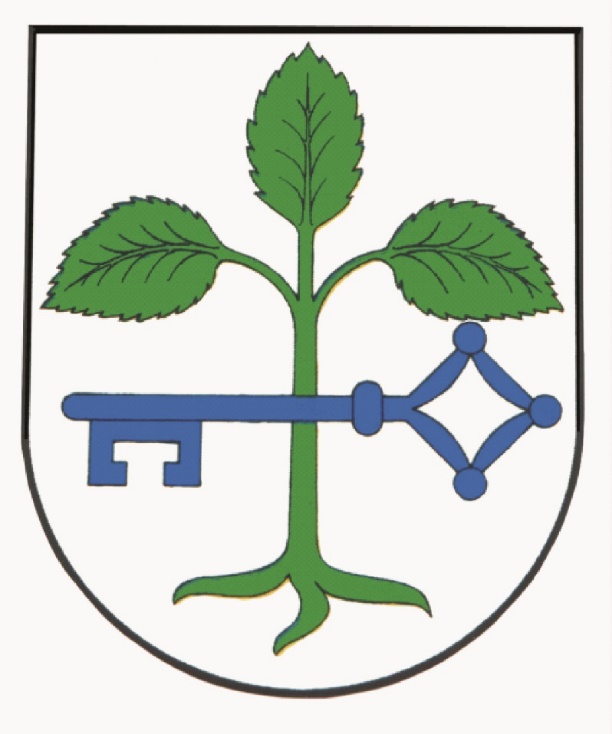 PROJEKT ZAŁOŻEŃ DO PLANU ZAOPATRZENIAW CIEPŁO ENERGIĘ ELEKTRYCZNĄ I PALIWA GAZOWE  DLA MIASTA I GMINY BUK NA LATA 2015 - 2030Aktualizacja dokumentu wykonana w 2015 roku przez:INTROTERMMarek KorczUl. W. Kosińskiego 4B62-040 Puszczykowoe-mail: introterm@wp.plTel. 605 990 411WstępCel i zakres opracowania         Celem opracowania „Projektu założeń do planu zaopatrzenia w ciepło, energię elektryczną i paliwa gazowe dla miasta i gminy Buk”, jest ocena stanu aktualnego i przewidywanych zmian zapotrzebowania na ciepło, energię elektryczną i paliwa gazowe do 2030 roku uwzględniającego plan rozwoju Miasta i Gminy Buk.Dokument wskazuje przedsięwzięcia racjonalizujące użytkowanie energii oraz możliwości wykorzystania jej lokalnych zasobów.W opracowaniu określone zostały możliwości stosowania środków poprawy efektywności energetycznej oraz zakres współpracy z innymi gminami.Zawiera on pełną charakterystykę  miasta i gminy w zakresie źródeł zasilania, sieci przesyłowych i instalacji odbiorczych wraz z bilansem zużycia energii.Niniejsze dokument określa w założonym okresie, potrzeby energetyczne gminy oraz możliwości i sposoby ich pokrycia.„Projekt założeń do planu zaopatrzenia w ciepło, energię elektryczną i paliwo gazowe” jest dokumentem, który na poziomie strategicznym określa i precyzuje politykę energetyczną Miasta i Gminy Buk.Niniejszy Projekt założeń zawiera:ocenę stanu aktualnego i przewidywanych zmian zapotrzebowania na ciepło,    energię elektryczną i paliwa gazowe,2) przedsięwzięcia racjonalizujące użytkowanie ciepła, energii elektrycznej i paliw    gazowych,3) możliwości wykorzystania istniejących nadwyżek i lokalnych zasobów paliw 	i energii, z uwzględnieniem energii elektrycznej i ciepła wytwarzanychw odnawialnych źródłach energii, energii elektrycznej i ciepła użytkowegowytwarzanych w kogeneracji oraz zagospodarowania ciepła odpadowegoz instalacji przemysłowych,3a) możliwości stosowania środków poprawy efektywności energetycznej w  rozumieniu ustawy z dnia 15 kwietnia 2011 o efektywności energetycznej ( z późn. zmianami.)4) zakres współpracy z innymi gminami.Dokumenty i dane  źródłoweDo opracowania aktualizacji dokumentu posłużyły, między innymi, niżej wymienione opracowania oraz źródła:  Polityka energetyczna Polski do roku 2030Ustawa Prawo energetyczneUstawa o efektywności energetycznejWybrane unijne oraz krajowe regulacje prawne  Dane dostarczone przez producentów i dystrybutorów energii cieplnej dla miasta i gminy; Veolia S.A. i SM w NiepruszewieDane dostarczone przez producentów i dystrybutorów energii elektrycznej dla miasta i gminy; Enea Operator Sp. z o.o., PSE S.A.Dane dostarczone przez producentów i dystrybutorów gazu dla miasta i gminy; PGNiG S.A., PGNiG Obrót Detaliczny Sp. z o.o., GAZ-SYSTEM S.A., Polską Spółkę Gazownictwa sp. z o.o., Gen Gaz Energia S.A., z siedzibą w Tarnowie Podgórnym Dane udostępnione przez Urząd Miasta i Gminy BukInformacje przekazane przez sąsiadujące gminy Strategia Rozwoju Społeczno – Gospodarczego M. i G. BukPlan Rozwoju Lokalnego z Wieloletnim Planem InwestycyjnymSprawozdania z realizacji inwestycjiStudium Uwarunkowań i Kierunków Zagospodarowania PrzestrzennegoMiejscowe Plany Zagospodarowania PrzestrzennegoDane z przeprowadzonego badania ankietowegoInformacje ze spółdzielni mieszkaniowychDane Głównego Urzędu Statystycznego1.3.  Podstawa prawna opracowaniaZakres opracowania wynika z:1. ustawy z dnia 10.04.1997r. „Prawo energetyczne” Dz.U.06.89.625 tekst jednolityz późniejszymi zmianami.2. ustawy z dnia 27.04.2001r. „Prawo ochrony środowiska” Dz. U. z 2008 r. Nr 25, poz. 150 zpóźniejszymi zmianami.Tematyka ta została ujęta w poszczególnych częściach niniejszego opracowania.„Założenia do planu” wymaga współpracy między gminą, a przedsiębiorstwami energetycznymi.Zakres tej współpracy określa Art. 19 ust. 4 „Prawa energetycznego”, który mówi:Przedsiębiorstwa energetyczne udostępniają nieodpłatnie wójtowi (burmistrzowi, prezydentowi miasta) plany, o których mowa w art. 16 ust.1, w zakresie dotyczącym terenu tej gminy oraz propozycje niezbędne do opracowania projektu założeń.Przywołany art. 16 ust.1 mówi o obowiązku wykonania przez przedsiębiorstwa energetycznezajmujące się przesyłaniem lub dystrybucją paliw gazowych lub energii „Planów rozwoju” wzakresie zaspakajania obecnego i przyszłego zapotrzebowania na paliwa gazowe i energię,uwzględniających plany miejscowe zagospodarowania przestrzennego gminy albo kierunkirozwoju gminy, określone w studium uwarunkowań i kierunków zagospodarowaniaprzestrzennego gminy.Projekty planów o których mowa w art.16 ust.1 podlegają uzgodnieniu z Prezesem UrzęduRegulacji Energetyki, z wyłączeniem planów rozwoju przedsiębiorstw energetycznychwykonujących działalność gospodarczą w zakresie przesyłania i dystrybucji:1) paliw gazowych, dla mniej niż 50 odbiorców, którym przedsiębiorstwo to dostarczarocznie mniej niż 50 mln m3 tych paliw;2) energii elektrycznej, dla mniej niż 100 odbiorców, którym przedsiębiorstwo to dostarczarocznie mniej niż 50 GWh tej energii;3) ciepła.1.4. Inne uwarunkowania ustawoweUstawa o samorządzie gminnym (tekst jednolity Dz. U. z 2001r. nr 142 poz. 1591z późniejszymi zmianami) nakłada na gminy obowiązek zabezpieczenia zbiorowych potrzeb ich mieszkańców.Art. 7 ust. 1, pkt. 3 wymienionej ustawy po uwzględnieniu zmian wprowadzonych ustawami: Dz. U. 96 nr 132 poz. 622 oraz Dz. U. 98 nr 162 poz.1126 brzmi: „Zaspokajanie zbiorowych potrzeb wspólnoty należy do zadań własnych gminy. W szczególności zadania własne obejmują sprawy wodociągów i zaopatrzenia w wodę, kanalizacji, usuwania i oczyszczania ścieków komunalnych, utrzymania czystości i porządku oraz urządzeń sanitarnych, wysypisk i unieszkodliwiania odpadów komunalnych, zaopatrzenia w energię elektryczną i cieplną orazgaz”. Ustawa kompetencyjna z dnia 24 lipca 1998 r. o zmianie niektórych ustaw określających kompetencje organów administracji publicznej – w związku z reformą ustrojową państwa (Dz. U. 98. nr 106 poz. 668) wprowadziła do Prawa Energetycznego zmiany, które umożliwiły gminom wywiązanie się z obowiązków nałożonych na nie poprzez ustawę o samorządzie gminnym.Po wprowadzeniu zmian art. 18 ust. 1 Prawa Energetycznego otrzymał brzmienie:„Do zadań własnych gminy w zakresie zaopatrzenia w energię elektryczną, ciepło i paliwagazowe należy:1) planowanie i organizacja zaopatrzenia w ciepło, energię elektryczną i paliwa gazowena obszarze gminy,2) planowanie oświetlenia miejsc publicznych i dróg znajdujących się na terenie gminy,3) finansowanie oświetlenia ulic, placów i dróg publicznych znajdujących się na tereniegminy.4) planowanie i organizacja działań mających na celu racjonalizację zużycia energii i promocję rozwiązań zmniejszających zużycie energii na obszarze gminy.1.5. Założenia do planu – część definicyjnaDo zadań własnych gminy należy między innymi: „:... planowanie i organizacja zaopatrzenia w ciepło, energię elektryczną i paliwa gazowe na obszarze gminy”. Gmina winna realizować ten ustawowy obowiązek na dwóch płaszczyznach :planowanie – opracowanie/aktualizacja „Projektu założeń do planu zaopatrzenia w ciepło,energię elektryczną i paliwa gazowe”realizację, – czyli opracowanie „Projektu planu zaopatrzenia w ciepło, energię elektryczną ipaliwa gazowe” „Założenia do planu” są opracowaniem, którego zakres, czas funkcjonowania oraz charakter przypominają strukturę opracowania planistycznego to jest dokumentu, który wyznacza kierunki działania i podaje alternatywne sposoby ich realizacji, czasem wskazując optymalne rozwiązanie techniczne, jeżeli dane zadanie przewidziane jest do realizacji w najbliższym czasie (jeden rok).Należy pamiętać, że gmina nie jest właścicielem systemów energetycznych i nie mabezpośredniego wpływu na wybór sposobu realizacji zadania od strony technicznej. Zadanie to spoczywa bezpośrednio na przedsiębiorstwach energetycznych zgodnie z Art. 16 ust.1 „Prawa energetycznego”, który stanowi: „Przedsiębiorstwa energetyczne zajmujące się przesyłaniem lub dystrybucją paliw gazowych lub energii sporządzają dla obszaru swojego działania plany rozwoju w zakresie zaspokojenia obecnego i przyszłego zapotrzebowania na paliwa gazowe lub energię, uwzględniając miejscowy plan zagospodarowania przestrzennego albo kierunki rozwoju gminy określone w studium uwarunkowań i kierunków zagospodarowania przestrzennego gminy”. i dalej w ustępie 5:W celu racjonalizacji przedsięwzięć inwestycyjnych, przy sporządzaniu planów, o których mowa w ust. 1, przedsiębiorstwa energetyczne zajmujące się przesyłaniem lub dystrybucją paliw gazowych lub energii są obowiązane współpracować z przyłączonymi podmiotami oraz gminami, na których obszarze przedsiębiorstwa te wykonują działalność gospodarczą; współpraca powinna polegać w szczególności na:1. przekazywaniu przyłączonym podmiotom informacji o planowanych przedsięwzięciach w takim zakresie, w jakim przedsięwzięcia te będą miały wpływ na pracę urządzeń przyłączonych do sieci albo na zmianę warunków przyłączenia lub dostawy paliw gazowych lub energii,2. zapewnieniu spójności między planami przedsiębiorstw energetycznych a założeniamii planami, o których mowa w art. 19 i 20.Bardzo istotny jest ust. 5 Art. 16, który pozwala gminie na sprawowanie nadzoru nadwprowadzaniem przez poszczególne przedsiębiorstwa energetyczne zadań zawartychw „Projekcie założeń” do swoich „Planów rozwoju”.Zatem ustawa „Prawo energetyczne” wprowadza ścisły podział obowiązków w zakresie systemów energetycznych:Gmina wykonując/aktualizując „Założenia do planu” planuje rozwój systemów energetycznych w określonych okresach bilansowych,Przedsiębiorstwa energetyczne opracowują sposób wykonania zadania w „Planie rozwoju” i realizują je w założonym okresie.W związku z powyższym dla sprawnego i harmonijnego rozwoju systemów energetycznychkonieczna jest okresowa aktualizacja „Założeń do planu...”.Zgodnie z ustawą „Prawo energetyczne” konieczna jest aktualizacja założeń co 3 lata.Potwierdzeniem słuszności takiego podejścia jest wymagany „Prawem energetycznym” zakres „Planu rozwoju”. I tak zgodnie z Art.16 ust.3 „Plan rozwoju” powinien zawierać następujące elementy:1) przewidywany zakres dostarczania paliw gazowych, energii elektrycznej lub ciepła,2) przedsięwzięcia w zakresie modernizacji, rozbudowy albo budowy sieci    oraz ewentualnych nowych źródeł paliw gazowych, energii elektrycznej lub ciepła,    w tym źródeł odnawialnych,2a) przedsięwzięcia w zakresie modernizacji, rozbudowy lub budowy połączeń z   systemami gazowymi albo systemami elektroenergetycznymi innych państw,3) przedsięwzięcia racjonalizujące zużycie paliw i energii u odbiorców,4) przewidywany sposób finansowania inwestycji,5) przewidywane przychody niezbędne do realizacji planów,6) przewidywany harmonogram realizacji inwestycji.Powyższe zapisy dowodzą jasno, że „Plany rozwoju” wykonywane przez przedsiębiorstwaenergetyczne stanowią zbiór zadań inwestycyjno-modernizacyjnych przyjętych do realizacji w określonym czasie. Są więc logicznym następstwem opracowanego przez Gminę „Projektu założeń”, który po uchwaleniu przez Radę Gminy staje się „Założeniami do planu”.Tak, więc nie należy traktować Art. 19 ust. 4, który mówi, że „Przedsiębiorstwa energetyczneudostępniają nieodpłatnie wójtowi (burmistrzowi, prezydentowi miasta) plany, o których mowa w art. 16 ust. 1, w zakresie dotyczącym terenu tej gminy oraz propozycje niezbędne do opracowania projektu założeń” jako konieczności zachowania przez gminę spójności z planami rozwojowymi poszczególnych przedsiębiorstw energetycznych, a jedynie jako materiał na bazie, którego gmina aktualizuje „Założenia do planu zaopatrzenia w ciepło, energię elektryczną i paliwa gazowe”.Taki sposób rozumienia powyższych zapisów jest zgodny z zapisami „Prawa energetycznego”, które w Art. 20 ust. 1 jednoznacznie wskazują, kiedy zachodzi konieczność wykonania „Projektu planu”:„W przypadku, gdy plany przedsiębiorstw energetycznych nie zapewniają realizacji założeń, o których mowa w art. 19 ust. 8, wójt (burmistrz, prezydent miasta) opracowuje projekt planu zaopatrzenia w ciepło, energię elektryczną i paliwa gazowe, dla obszaru gminy lub jej części. Projekt planu opracowywany jest na podstawie uchwalonych przez radę tej gminy założeń i winien być z nimi zgodny”. Pamiętajmy jednak, że powyższy artykuł mówi o konieczności wykonania „Projektu planu” w ściśle określonej sytuacji, co oczywiście umożliwia wykonanie tego opracowania przez gminę w przypadku zaistnienia takiej okoliczności.Zakres „Projektu planu”, zgodnie z Art. 20 ust. 2 powinien obejmować:1) propozycje w zakresie rozwoju i modernizacji poszczególnych systemów    zaopatrzenia w ciepło, energię elektryczną i paliwa gazowe, wraz z uzasadnieniem   ekonomicznym,1a) propozycje w zakresie wykorzystania odnawialnych źródeł energii,1b) propozycje stosowania środków poprawy efektywności energetycznej w            rozumieniu ustawy z dnia 15 kwietnia 2011 r. o efektywności energetycznej,2) harmonogram realizacji zadań,3) przewidywane koszty realizacji proponowanych przedsięwzięć oraz źródło ich       finansowania.W związku z obowiązkiem, jaki spoczywa na Gminie tj.: „...planowanie i organizacja zaopatrzenia w ciepło, energię elektryczną i paliwa gazowe na obszarze gminy”, (Art.18 ust. 1 pkt. 1) „Prawa energetycznego” możliwe jest przystąpienie do wykonywania „Projektu planu”, gdy:1) zagrożone jest bezpieczeństwo energetyczne gminy, a przewidywane przez       przedsiębiorstwa energetyczne zamierzenia modernizacyjno-inwestycyjne nie         wpłyną na jego zapewnienie,2) gmina chce realizować własną politykę w zakresie rozwoju systemów  energetycznych (np. gazyfikacja wybranego obszaru, bądź budowa nowych źródeł     ciepła i energii elektrycznej).2. Polityka energetyczna Polski do roku 20302.1. Główne cele polityki energetycznejUchwałą nr 202/2009 z dnia 10 listopada 2009 Rada Ministrów uchwaliła „Politykę energetyczna Polski do 2030 roku”.Polska, ze względu na członkostwo w Unii Europejskiej, czynnie uczestniczy w tworzeniuwspólnotowej polityki energetycznej, a także dokonuje implementacji jej głównych celów wspecyficznych warunkach krajowych, biorąc pod uwagę ochronę interesów odbiorców,posiadane zasoby energetyczne oraz uwarunkowania technologiczne wytwarzania i przesyłuenergii.W związku z powyższymi założeniami, podstawowymi kierunkami polskiej polityki energetycznej są:poprawa efektywności energetycznej,wzrost bezpieczeństwa dostaw paliw i energii,dywersyfikacja struktury wytwarzania energii elektrycznej poprzez wprowadzenieenergetyki jądrowej,rozwój wykorzystania odnawialnych źródeł energii, w tym biopaliw,rozwój konkurencyjnych rynków paliw i energii,ograniczenie oddziaływania energetyki na środowisko.Przyjęte kierunki polityki energetycznej są w znacznym stopniu współzależne. Poprawaefektywności energetycznej ogranicza wzrost zapotrzebowania na paliwa i energię,przyczyniając się do zwiększenia bezpieczeństwa energetycznego, na skutek zmniejszeniauzależnienia od importu, a także działa na rzecz ograniczenia wpływu energetyki na środowisko poprzez redukcję emisji. Podobne efekty przynosi rozwój wykorzystania odnawialnych źródeł energii, w tym zastosowanie biopaliw, wykorzystanie czystych technologii węglowych oraz wprowadzenie energetyki jądrowej.Do głównych narzędzi realizacji polityki energetycznej należy zaliczyć:Regulacje prawne określające zasady działania sektora paliwowo-energetycznego orazustanawiające standardy techniczne,Efektywne wykorzystanie przez Skarb Państwa, w ramach posiadanych kompetencji,nadzoru właścicielskiego do realizacji celów polityki energetycznej,Bieżące działania regulacyjne Prezesa Urzędu Regulacji Energetyki, polegające naweryfikacji i zatwierdzaniu wysokości taryf oraz zastosowanie analizy typubenchmarking w zakresie energetycznych rynków regulowanych,Systemowe mechanizmy wsparcia realizacji działań zmierzających do osiągnięciapodstawowych celów polityki energetycznej, które w chwili obecnej nie są komercyjnieopłacalne (np. rynek „certyfikatów”, ulgi i zwolnienia podatkowe),Bieżące monitorowanie sytuacji na rynkach paliw i energii przez Prezesa Urzędu,Ochrony Konkurencji i Konsumentów i Prezesa Urzędu Regulacji Energetyki orazpodejmowanie działań interwencyjnych zgodnie z posiadanymi kompetencjami,Działania na forum Unii Europejskiej, w szczególności prowadzące do tworzenia politykienergetycznej UE oraz wspólnotowych wymogów w zakresie ochrony środowiska, takaby uwzględniały one uwarunkowania polskiej energetyki i prowadziły do wzrostubezpieczeństwa energetycznego Polski,Aktywne członkostwo Polski w organizacjach międzynarodowych, takich jakMiędzynarodowa Agencja Energetyczna,Ustawowe działania jednostek samorządu terytorialnego, uwzględniające priorytetypolityki energetycznej państwa, w tym poprzez zastosowanie partnerstwa publiczno –prywatnego (PPP),Zhierarchizowane planowanie przestrzenne, zapewniające realizację priorytetów politykienergetycznej, planów zaopatrzenia w energię elektryczną, ciepło i paliwa gazowe gminoraz planów rozwoju przedsiębiorstw energetycznych,Działania informacyjne, prowadzone poprzez organy rządowe i współpracująceinstytucje badawczo-rozwojowe,Wsparcie ze środków publicznych, w tym funduszy europejskich, realizacji istotnych dlakraju projektów w zakresie energetyki (np. projekty inwestycyjne, prace badawczo-rozwojowe).2.2. Długoterminowe kierunki działańKierunki działań określonych w „Polityce energetycznej Polski do 2030 roku”:1. Cele polityki energetycznej w zakresie efektywności energetycznej:dążenie do utrzymania zeroenergetycznego wzrostu gospodarczego, tj. rozwojugospodarki następującego bez wzrostu zapotrzebowanie na energię pierwotną;konsekwentne zmniejszanie energochłonności polskiej gospodarki do poziomuUE-15.2. Przewidziano zastosowanie oraz oceniono wpływ na zapotrzebowanie na energięistniejących rezerw efektywności:rozszerzenia stosowania audytów energetycznych;wprowadzenia systemów zarządzania energią w przemyśle;wprowadzenia zrównoważonego zarządzania ruchem i infrastrukturąw transporcie;wprowadzenia standardów efektywności energetycznej dla budynków i urządzeńpowszechnego użytku;intensyfikacji wymiany oświetlenia na energooszczędne;wprowadzenia systemu białych certyfikatów.3. Bezpieczeństwo dostaw paliw i energii:dywersyfikacja zarówno nośników energii pierwotnej, jak i kierunków dostaw tychnośników, a także rozwój wszystkich dostępnych technologii wytwarzania energiio racjonalnych kosztach, zwłaszcza energetyki jądrowej jako istotnej technologiiz zerową emisją gazów cieplarnianych i małą wrażliwością na wzrost cen paliwajądrowego;krajowe zasoby węgla kamiennego i brunatnego pozostaną ważnymistabilizatorami bezpieczeństwa energetycznego kraju. Założono odbudowęwycofywanych z eksploatacji węglowych źródeł energii na tym samym paliwie wokresie do 2017 r. oraz budowę części elektrociepłowni systemowych na węgielkamienny. Jednocześnie nie nakładano ograniczeń na wzrost udziału gazu welektroenergetyce, zarówno w jednostkach gazowych do wytwarzania energiielektrycznej w kogeneracji z ciepłem oraz w źródłach szczytowych i rezerwie dlaelektrowni wiatrowych.4. Założono wzrost udziału energii odnawialnej (zgodnie z przewidywanymwymaganiami UE) w strukturze energii finalnej do 15% w roku 2020 oraz osiągnięcie w tymroku 10% udziału biopaliw w rynku paliw transportowych.5. Założono ochronę lasów przed nadmiernym pozyskiwaniem biomasy orazzrównoważone wykorzystanie obszarów rolniczych do wytwarzania energii odnawialnej, wtym biopaliw, tak aby nie doprowadzić do konkurencji pomiędzy energetyką odnawialną irolnictwem.2.3. Ocena realizacji dotychczasowej polityki energetycznejW związku z członkostwem Polski w Unii Europejskiej prawo krajowe było stopniowodostosowane do prawa unijnego. Pomimo dokładania wszelkich starań, aby proces tenprzebiegał terminowo, w niektórych dziedzinach nastąpiły opóźnienia.Skutkowało to wszczęciem przez Komisję Europejską postępowań przeciwko Polsceo niewdrożenie dyrektyw UE.Realizacja dotychczasowych założeń:Zdolności wytwórcze krajowych źródeł paliw i energii2. Podstawowym kierunkiem polityki państwa w obszarze zapasów paliw byłozapewnienie ciągłości funkcjonowania gospodarki w razie przerw w dostawach na rynekokreślonego paliwa. Polityka energetyczna przewidywała:skuteczne zarządzanie zapasami paliw ciekłych, posiadanie 90-dniowychzapasów oraz opracowanie kompleksowego programu działań w sytuacjachkryzysowych na rynku naftowym,opracowanie i wdrożenie zasad funkcjonowania oraz organizacji systemuzapasów i magazynowania gazu ziemnego, kształtowanie odpowiedniej strukturyzapasów węgla kamiennego i brunatnego poprzez zmianę regulacji w tymzakresie.Wprowadzono kompleksową organizację zapasów obowiązkowych paliw:gaz: stan zatłoczenia do magazynów na dzień 31 grudnia 2006 r. to 1,6328 mldm3 gazu. Na okres od dnia 1 października 2007 r. do dnia 30 września 2008 r.utworzono zapasy obowiązkowe w ilości 284 mln m³, co odpowiada około 11dniom średniego dziennego przywozu. Docelowa ilość zapasów obowiązkowychodpowiadać będzie 30 dniom średniego dziennego przywozu od dnia1 października 2012 r.węgiel kamienny w elektrowniach i elektrociepłowniach zawodowych w końcu2008 roku pokrywały zapotrzebowanie na ok. 48 dni pracy tych obiektów,podczas gdy w końcu 2007 roku niektóre jednostki wykazały niedobory tychzapasów poniżej wymaganego poziomu 30 dni. Natomiast w 2006 roku poziomzapasów węgla kamiennego w elektrociepłowniach zawodowych i elektrowniachutrzymywał się na poziomie 35 dni.3. Podstawowe działania w zakresie zdolności transportowej i połączeniatransgranicznych miały koncentrować się na wspieraniu rozwoju zdolnościprzesyłowych i dystrybucyjnych gazu ziemnego, ropy naftowej, produktów naftowychoraz energii elektrycznej:w zakresie rozbudowy systemu przesyłowego gazu ziemnego realizowanozadania inwestycyjne, których podstawowym celem była likwidacja ograniczeńprzepustowości w poszczególnych odcinkach systemu przesyłowego.Realizowano zadania związane z rozbudową systemów pomiarowotelemetrycznychmające poprawić obsługę odbiorców uprawnionych dokorzystania z dostępu do sieci przesyłowej – instalowano, lepiej dopasowaneukłady pomiarowe oraz poprawiano parametry transmisji.w obszarze przesyłu ropy naftowej rozwijana jest współpraca z Ukrainą i Litwąoraz państwami położonymi w regionie Azji Środkowej i Morza Kaspijskiego(Gruzja, Kazachstan, Azerbejdżan).w zakresie połączeń elektroenergetycznych skupiono się przede wszystkim naprzygotowaniu planu realizacji połączenia Polska-Litwa. Projektowany mostenergetyczny Polska-Litwa ma stanowić ważny element tzw. PierścieniaBałtyckiego, obejmującego systemy elektroenergetyczne krajów leżących nad Bałtykiem.Obok działań związanych z przygotowaniem inwestycji infrastrukturalnych stan realizacjizadań wykonawczych ocenia się następująco:nie przygotowano konkretnych propozycji rozwiązań systemowych dla znoszeniabarier w rozwoju infrastruktury sieciowej.wdrożono dyrektywę 2004/67/WE dotyczącą bezpieczeństwa dostaw gazuziemnego oraz przygotowano projekt ustawy wdrażającej dyrektywę 2005/89/WEw sprawie bezpieczeństwa dostaw energii elektrycznej inwestycji infrastrukturalnych.Polska w ramach funduszy europejskich zagwarantowała środki na rozwój sieci ipołączeń transgranicznych, zarezerwowano środki na dofinansowanie dużychinwestycji dotyczących modernizacji sieci dystrybucyjnych, które przyniosąobniżenie strat przesyłowych o minimum 30%, jednak poprawy stanu siecidystrybucyjnej na terenach wiejskich wymagało przekazania samorządom wramach polityki regionalnej przy wykorzystaniu środków z regionalnychprogramów operacyjnych, tylko dziewięć województw przewidziało środki zfunduszy strukturalnych na ten cel.4. W okresie od 2005 roku zrealizowano lub rozpoczęto realizację większościplanowanych działań w zakresie efektywności energetycznej:wdrożono dyrektywę 2004/8/WE w sprawie wspierania kogeneracji. W tym celum.in. dokonano zmian w ustawie - Prawo energetyczne wprowadzając systemświadectw pochodzenia energii z kogeneracji, w tym wytwarzanej z gazuziemnego (tzw. czerwonych i żółtych certyfikatów).przygotowano analizy dotyczące przeglądu energochłonności wybranych gałęzigospodarki oraz możliwości zmniejszenia strat energii w krajowym systemieelektroenergetycznym, wyniki zostały wykorzystane do opracowania rozwiązańsystemowych dotyczących zmniejszenia energochłonności gospodarki.Ministerstwo Gospodarki rozpoczęło kampanię informacyjną na rzeczracjonalnego wykorzystania energii, zadaniem kampanii jest przybliżeniepolskiemu społeczeństwu zagadnień związanych z zasadami i opłacalnościąstosowania rozwiązań energooszczędnych.wdrożono dyrektywę 2002/91/WE w sprawie charakterystyki energetycznejbudynków, promowane są działania proefektywnościowe, w szczególnościrealizacja przedsięwzięć termomodernizacyjnych. W maju roku 2010 dyrektywata została znowelizowana celem jeszcze skuteczniejszej promocji poprawyjakości energetycznej budynków.Ministerstwo Infrastruktury 6 listopada 2008 roku wydało kilka rozporządzeńmających na celu zmniejszenie zapotrzebowania na ciepło nowego budownictwa.Rozporządzenia te zakładają m.in., że po roku 2020 każdy nowy budynek będziespełniał zasadę „niemal zerowego zużycia energii pierwotnej”, to znaczy, że ilośćenergii powinna pochodzić w bardzo wysokim stopniu z energii ze źródełodnawialnych, w tym energii ze źródeł odnawialnych wytwarzanej na miejscu lubw pobliżu.Rozporządzenia o których mowa to:  rozporządzenie zmieniające rozporządzenie w sprawie warunkówtechnicznych, jakim powinny odpowiadać budynki i ich usytuowanie (Dz.U.Nr 201 poz. 1238), rozporządzenie zmieniające rozporządzenie w sprawie szczegółowegozakresu i formy projektu budowlanego (Dz.U. Nr 201 poz. 1239), rozporządzenie w sprawie metodologii obliczania charakterystykienergetycznej budynku i lokalu mieszkalnego lub części budynkustanowiącej samodzielną całość techniczno – użytkową oraz sposobusporządzania i wzorów świadectw ich charakterystyki energetycznej (Dz.U.Nr 201 poz. 1240).Z dniem 1 stycznia 2014 r weszły w życie zmiany w Rozporządzeniu w sprawie warunków technicznych, jakim powinny odpowiadać budynki i ich usytuowanie.Jest to konsekwencja wdrażania w Polsce dyrektywy Parlamentu Europejskiego i Rady 2010/31/UE z dnia 19 maja 2010 r. w sprawie charakterystyki energetycznej budynków. Celem tych działań jest obniżenie ilości energii niezbędnej do pokrycia zapotrzebowania na ciepło budynków we wszystkich krajach członkowskich Unii Europejskiej.Rozporządzenie przewiduje, że wymagania dotyczące wskaźników EP (zapotrzebowania na nieodnawialną energię pierwotną) oraz współczynników U (współczynnik przenikania ciepła) będą się konsekwentnie zwiększać wraz z początkiem lat 2017 oraz 2021. Zabieg ten ma na celu przygotowanie rynku budowlanego na spełnienie wymogu zapisanego w artykule 9 dyrektywy 2010/31/UE. Docelowo, od 1 stycznia 2021 roku wszystkie nowoprojektowane budynki powinny być budynkami o niemal zerowym zużyciu energii.Najważniejsze zmiany w warunkach technicznych dla budynków dotyczyć będą wentylacji nawiewno-wywiewnej oraz parametrów, jakie powinien osiągać wskaźnik EP dla budynków, określający roczne zapotrzebowanie na nieodnawialną energię pierwotną przeznaczoną do ogrzewania, wentylacji i przygotowania ciepłej wody w budynku.W odniesieniu do wentylacji, nowe warunki techniczne określają m.in., by wentylację mechaniczną wywiewną lub nawiewno-wywiewną stosować w budynkach wysokich i wysokościowych oraz w innych budynkach, w których zapewnienie odpowiedniej jakości środowiska wewnętrznego nie jest możliwe za pomocą wentylacji grawitacyjnej. W pozostałych budynkach może być stosowana wentylacja grawitacyjna lub wentylacja hybrydowa. W pomieszczeniu, w którym jest zastosowana wentylacja mechaniczna lub klimatyzacja, nie można stosować wentylacji grawitacyjnej ani wentylacji hybrydowej. Wymaganie to nie dotyczy pomieszczeń z urządzeniami klimatyzacyjnymi niepobierającymi powietrza zewnętrznego. Instalacja wentylacji hybrydowej, wentylacji mechanicznej wywiewnej oraz nawiewno-wywiewnej powinna mieć wentylatory o regulowanej wydajności.Nowe warunki techniczne ustalają stałe wartości bazowe wskaźnika EPH+W, który określa roczne zapotrzebowanie na energię pierwotną przeznaczoną do ogrzewania, wentylacji i przygotowania ciepłej wody w budynku. Ta wartość bazowa może być powiększona o ilość energii zużywanej na chłodzenie i oświetlenie budynku. Nowe wymagania dla energochłonności budynków przekładają się również na wymagania wobec izolacyjności termicznej przegród - obowiązywać będzie nowa wartość graniczna współczynnika przenikania ciepła przez ściany zewnętrzne U ≤ 0,25 W/(m2K). Zmianie ulegną również wymagania wobec dachów, stropów czy ścian wewnętrznych. Nowoprojektowane budynki będą musiały spełniać jednocześnie wymagania co do maksymalnego zapotrzebowania na energię pierwotną (wskaźnik EP) oraz co do minimalnej izolacyjności termicznej przegród (współczynnik U) (obowiązujące jeszcze przepisy dopuszczają spełnienie tylko jedno z powyższych wymagań).    
Maksymalna wartość wskaźnika EP określającego roczne obliczeniowe zapotrzebowanie budynku na nieodnawialną energię pierwotną do ogrzewania, wentylacji, chłodzenia, przygotowania ciepłej wody użytkowej oraz oświetlenia należy obliczać na podstawie wzoru:
EP = EPH+W + ΔEPC + ΔEPL; [kWh/(m2 · rok)]
gdzie:
EPH+W – cząstkowa maksymalna wartość wskaźnika EP na potrzeby ogrzewania, wentylacji oraz przygotowania ciepłej
wody użytkowej,
ΔEPC – cząstkowa maksymalna wartość wskaźnika EP na potrzeby chłodzenia,
ΔEPL – cząstkowa maksymalna wartość wskaźnika EP na potrzeby oświetlenia.Ustawa z dnia 29 sierpnia 2014 r., o charakterystyce energetycznej budynków.Nowelizacji uległa dotychczas obowiązujące ustawa o sporządzaniu świadectw charakterystyki energetycznej budynków.Ustawa o charakterystyce energetycznej budynków zapewnia wdrożenie unijnej dyrektywy. Zgodnie z nią, od początku 2021 r. wszystkie nowe budynki w krajach członkowskich będą musiały spełniać wyśrubowane wymagania zużycia energii. Wcześniej, bo od 2018 r. takie standardy będą musiały spełniać budynki publiczne.                       
Właściciele lub zarządcy budynków, chcący je sprzedać bądź wynająć, będą musieli zlecić sporządzenie świadectwa. W ustawie zapisano także, że będzie to dotyczyło również osób posiadających spółdzielcze własnościowe prawo do lokalu, w przypadku gdy zechcą taki lokal sprzedać.                                              
Zgodnie z regulacją takie świadectwo będą musiały mieć ponadto istniejące budynki o powierzchni użytkowej przekraczającej 500 m kw., a od 9 lipca 2015 r. - od 250 m kw., zajmowane przez: prokuraturę, wymiar sprawiedliwości i administrację publiczną. Budynki zajmowane przez te instytucje o powierzchni użytkowej od 250 m kw. będą musiały mieć świadectwa charakterystyki energetycznej zaraz po wejściu w życie przyszłej ustawy. Przepisy wprowadzają ponadto obowiązek umieszczenia kopii świadectwa charakterystyki energetycznej w widocznym miejscu w budynkach o powierzchni przekraczającej 500 m kw., w których są świadczone usługi. Chodzi m.in. o dworce, lotniska, muzea, hale wystawiennicze i centra handlowe. Ustawa zakłada także, że okresowej kontroli (co najmniej raz na 5 lat) będą podlegały kotły o mocy do 20 KW. Rozporządzenie w sprawie metodologii obliczeń.Znowelizowano również metodologię dotyczącą obliczeń. Nowelizację wprowadziło Rozporządzenie Ministra Infrastruktury i Rozwoju z dnia 3 czerwca 2014 r., w sprawie metodologii obliczania charakterystyki energetycznej budynku i lokalu mieszkalnego lub części budynku stanowiącej samodzielną całość techniczno-użytkową oraz sposobu sporządzania i wzorów świadectw charakterystyki energetycznej.).Wszystkie wymienione rozporządzenia te mają na celu zmniejszenie zapotrzebowania na ciepło nowego budownictwa, zwłaszcza po roku 2020, kiedy to wszystkie nowe budynki powinny być budowane o charakterystyce energetycznej spełniającej zasadę „niemal zerowego zużycia energii pierwotnej”, to znaczy, że ilość energii powinna pochodzić w bardzo wysokim stopniu z energii ze źródeł odnawialnych, w tym energii ze źródeł odnawialnych wytwarzanej na miejscu lub w pobliżu.W roku 2010 natomiast znowelizowana została dyrektywa 2002/91/WE w sprawiecharakterystyki energetycznej budynków. Celem nowelizacji było między innymi ustanowienie skuteczniejszej promocji, opłacalnej ekonomicznie, poprawy jakości energetycznej budynków.5. Do początku 2008 roku większość przedsiębiorstw energetycznych zrealizowałainwestycje dostosowując swoje funkcjonowanie do wymogów prawa w zakresieochrony środowiska. Emisje podstawowych zanieczyszczeń w elektrowniach ielektrociepłowniach zawodowych na koniec 2008 roku wyniosły:CO2: 143,5 mln ton,SO2: 444,8 tys. ton,NOx: 224,4 tys. ton.Wielkość emisji podstawowych zanieczyszczeń w 2008 roku spadła w porównaniu doroku 2007, w którym wyniosły one odpowiednio:CO2: 149,9 mln ton,SO2: 668,7 tys. ton,NOx: 248,7 tys. ton.6. Polska osiągnęła udział OZE i biopaliw:5,2% OZE w bilansie energii pierwotnej na koniec 2008 roku.z 2,9% w 2005 roku do 3,9% w 2007 roku i do 4,7% w 2008 roku wzrósł udziałOZE w zużyciu energii elektrycznej brutto.z 0,29% w 2004 r. do 0,92% w 2006 r wzrósł udział biopaliw w rynku paliw transportowych, a następnie spadł do poziomu 0,68% w 2007 roku. W 2008 r. udział ten wzrósł do 3,66 % co pozwoliło na osiągnięcie Narodowego Celu Wskaźnikowego.Jednak osiągnięte rezultaty i wykorzystane rozwiązania nie zapewniają osiągnięcia założeń na rok 2010.7. Restrukturyzacja i przekształcenia własnościowe.W marcu 2005 r. nastąpiła implementacja do polskiego porządku prawnego dyrektyw wsprawie wspólnych zasad funkcjonowania rynku energii elektrycznej oraz rynku gazuziemnego (2003/54/WE i 2003/55/WE), dokonana w drodze nowelizacji ustawy – Prawoenergetyczne. Dzięki temu stworzono podstawy prawne dla lepszego funkcjonowaniamechanizmów konkurencji na tych rynkach. Niemniej jednak efekty tych działań nie są wpełni zadowalające.W latach 2004 – 2007 realizowane były programy restrukturyzacji przygotowaneodrębnie dla poszczególnych podsektorów.Programy te były zasadniczo zgodne z generalnymi kierunkami wyznaczonymi wpolityce energetycznej w zakresie wzmacniania pozycji polskich przedsiębiorstw narynku europejskim.8. Nastąpiło ożywienie działalności naukowo-badawczej w dziedzinie energii,związane z rosnącą wagą tej problematyki w Unii Europejskiej i na świecie. Wynikało toz dążenia do przeciwdziałania zmianom klimatycznym.Nie zrealizowano w pełni zapowiadanych działań dotyczących promocji zagadnieńenergetycznych, w szczególności w zakresie kampanii informacyjnej na tematenergetyki jądrowej.Minister Nauki i Szkolnictwa Wyższego ustanowił Krajowy Program Badań Naukowych iPrac Rozwojowych, celem którego jest wsparcie prac badawczo-rozwojowych iwdrożeniowych związanych z przyjaznymi środowisku naturalnemu nowoczesnymitechnologiami wydobycia i przetwórstwa węgla. Eksponuje polskie specjalnościnaukowe i technologiczne, bazując na głównym surowcu paliwowym, jakim jest wnaszym kraju węgiel, a także na alternatywnych źródłach energii oraz w zakresienowych technologii pozyskiwania energii.9. Współpraca międzynarodowa.Rząd skutecznie wspierał polskie przedsiębiorstwa sektora naftowego i gazowego wdziałaniach poza granicami kraju, ze szczególnym naciskiem na pozyskanie dostępu dozłóż ropy i gazu ziemnego.w przypadku sektora gazu ziemnego – zakup przez Polskie Górnictwo Naftowe iGazownictwo S.A. 12 % udziałów w złożach ropy naftowej i gazu ziemnego naNorweskim Szelfie Kontynentalnym, akceptację w maju 2007 oferty Spółki naposzukiwania ropy naftowej i gazu ziemnego w Egipcie oraz przystąpienie Spółki(15% udziałów) do konsorcjum Skanled budującego gazociąg z Norwegii doDanii i Szwecji, dodatkowo działania mające na celu wybudowanie gazociąguBaltic Pipe. Prowadzone były także rozmowy przedstawicieli PGNiG S.A. zprzedsiębiorstwami w Katarze i Algierii dotyczące możliwości dostaw LNG doPolski. Obecnie w 2015 roku dobiega końca budowa gazoportu w Świnoujsciu, w  którym odbierany i magazynowany będzie skroplony gaz zakupiony w ramach kontraktu wieloletniego. Inwestycja ta znacznie zwiększy bezpieczeństwo energetyczne Polski.  2.4. Prognoza zaopatrzenia na energięNieodłącznym elementem polityki energetycznej jest prognozowanie zapotrzebowania naenergię.Zapotrzebowanie na nośniki energii finalnej sporządzono przy założeniu kontynuacji reformy rynkowej w gospodarce narodowej i w sektorze energetycznym z uwzględnieniem dodatkowych działań efektywnościowych przewidzianych w Dyrektywie2006/32/WE i w Zielonej Księdze w sprawie Racjonalizacji Zużycia Energii.Zmiany zapotrzebowania na energię w perspektywie długoterminowej zależą przede wszystkim od tempa rozwoju gospodarczego oraz od efektywności wykorzystania energii oraz jej nośników.Wnioski odnośnie prognoz na kolejne lata:1. Prognozowany wzrost zużycia energii finalnej w horyzoncie prognozy wynosi ok.29%, przy czym największy wzrost 90% przewidywany jest w sektorze usług. W sektorzeprzemysłu ten wzrost wyniesie ok. 15%.a. Udział energii odnawialnej w całkowitym zużyciu energii pierwotnej wzrośnie zpoziomu ok. 5% w 2006 r. do 12% w 2020 r. i 12,4% w 2030 r.b. W związku z przewidywanym rozwojem energetyki jądrowej, w 2020 r.w strukturze energii pierwotnej pojawi się energia jądrowa, której udział w całościenergii pierwotnej osiągnie w roku 2030 około 6,5%.2. Prognozowany wzrost zapotrzebowania na energię pierwotną w okresie do 2030 r.wynosi ok. 21%, przy czym wzrost ten nastąpi głównie po 2020 r. ze względu na wyższebezwzględnie przewidywane wzrosty PKB oraz wejście elektrowni jądrowych o niższejsprawności wytwarzania energii elektrycznej niż w źródłach węglowych.3. Przewiduje się umiarkowany wzrost finalnego zapotrzebowania na energięelektryczną z poziomu ok. 111 TWh w 2006 r. do ok. 172 TWh w 2030 r., tzn. o ok. 55%, cojest spowodowane przewidywanym wykorzystaniem istniejących jeszcze rezerwtransformacji rynkowej i działań efektywnościowych w gospodarce. Zapotrzebowanie namoc szczytową wzrośnie z poziomu 23,5 MW w 2006 r. do ok. 34,5 MW w 2030 r.Zapotrzebowanie na energię elektryczną brutto wzrośnie z poziomu ok. 151 TWh w 2006 r.do ok. 217 TWh w 2030 r.Osiągnięcie celów unijnych w zakresie energii odnawialnej wymagać będzieprodukcji energii elektrycznej brutto z OZE w 2020 r. na poziomie ok. 31 TWh, co będzie stanowić 18,4% produkcji całkowitej, natomiast w 2030 r. wymagany poziom wynosiłby 39,5 TWh, co oznacza ok. 18,2% produkcji całkowitej.Największy udział będzie stanowić energia z elektrowni wiatrowych w 2030 r. – ok. 18 TWh, a więc ok. 8,2% przewidywanej produkcji całkowitej brutto.Produkcja energii elektrycznej w wysokosprawnej kogeneracji będzie wzrastać z24,4 TWh w 2006 r. do 47,9 TWh w 2030 r., a więc udział jej w krajowymzapotrzebowaniu na energię elektryczną brutto wzrośnie z 16,2% w 2006 r. do22% w 2030 r.4. Przewiduje się znaczne obniżenie zużycia energii pierwotnej na jednostkę PKBz poziomu ok. 89,4 toe/mln zł w 2006 r. do ok. 33,0 toe/mln zł w 2030 r.2.5. Wpływ polityki energetycznej Państwa na kształtowanie się systemów zaopatrzenia w ciepło, energię elektryczną i paliwa gazowe na szczeblu gminyPlanowanie gospodarki energetycznej w gminie wynika z polskiego Prawa energetycznego,które przewiduje dwa rodzaje dokumentów planistycznych:1. Projekt założeń do planu zaopatrzenia w ciepło, energię elektryczną i paliwa gazowe,2. Plan zaopatrzenia w ciepło, energię elektryczną i paliwa gazowe (opracowywany tylko wprzypadku, jeśli plany rozwoju przedsiębiorstw energetycznych nie zapewniają realizacjizałożeń).Oba te dokumenty powinny być zgodne z założeniami polityki energetycznej Państwa,miejscowymi planami zagospodarowania przestrzennego lub ustaleniami zawartymi w studium uwarunkowań i kierunków zagospodarowania przestrzennego gminy, a tym samym spełniać wymogi ochrony środowiska.Projekt "Założeń do planu zaopatrzenia" może być sporządzony zarówno dla obszaru całejgminy, jak i jej części. Obowiązujące przepisy określają okres, na jaki założenia powinny byćsporządzone. Minimalny okres analiz obejmować ma 15 lat.Słusznym wydaje się ich zharmonizowanie z okresem obowiązywania planów rozwojuprzedsiębiorstw energetycznych zaopatrujących gminę w ciepło, energię elektryczną i paliwagazowe, dla których minimalnym okresem są trzy lata.Zgodnie z Ustawą w "Założeniach do planu zaopatrzenia" powinny znaleźć się następującezagadnienia:ocena aktualnego stanu i przewidywanych zmian zapotrzebowania na ciepło, energię elektryczną i paliwa gazowe,przedsięwzięcia racjonalizujące użytkowanie ciepła, energii elektrycznej i paliwgazowych,możliwości wykorzystania istniejących nadwyżek i lokalnych zasobów paliw i energii, z uwzględnieniem energii elektrycznej i ciepła wytwarzanych w odnawialnych źródłach energii, energii elektrycznej i ciepła użytkowego wytwarzanych w kogeneracji oraz zagospodarowania ciepła odpadowego z instalacji przemysłowych;możliwości stosowania środków poprawy efektywności energetycznej w rozumieniuustawy z dnia 15 kwietnia 2011 r. o efektywności energetycznej (z późniejszymi zmianami),zakres współpracy z innymi gminami.Projekt założeń powinien być opracowany we współpracy z lokalnymi przedsiębiorstwami energetycznymi, które są zobowiązane do udostępniania organom gmin swoich planów rozwoju w zakresie zaspokojenia aktualnego i przyszłego zapotrzebowania na ciepło, energię elektryczną i paliwa gazowe. Najważniejszymi elementami polityki energetycznej realizowanymi na szczeblu regionalnym ilokalnym jest:dążenie do oszczędności paliw i energii w sektorze publicznym poprzez realizacjędziałań określonych w Krajowym Planie Działań na rzecz efektywności energetycznej;maksymalizacja wykorzystania istniejącego lokalnie potencjału energetyki odnawialnej, zarówno do produkcji energii elektrycznej, ciepła, chłodu, produkcji skojarzonej, jak również do wytwarzania biopaliw ciekłych i biogazu;zwiększenie wykorzystania technologii wysokosprawnego wytwarzania ciepła i energii elektrycznej w układach skojarzonych, jako korzystnej alternatywy dla zasilania systemów ciepłowniczych i dużych obiektów w energię;rozwój scentralizowanych lokalnie systemów ciepłowniczych, który umożliwiaosiągnięcie poprawy efektywności i parametrów ekologicznych procesu zaopatrzenia w ciepło oraz podniesienia lokalnego poziomu bezpieczeństwa energetycznego;modernizacja i dostosowanie do aktualnych potrzeb odbiorców sieci dystrybucji energii elektrycznej, ze szczególnym uwzględnieniem modernizacji sieci wiejskich i sieci zasilających tereny charakteryzujące się niskim poborem energii;rozbudowa sieci dystrybucyjnej gazu ziemnego na terenach słabo zgazyfikowanych, w szczególności terenach północno-wschodniej Polski;wspieranie realizacji w obszarze gmin inwestycji infrastrukturalnych o strategicznymznaczeniu dla bezpieczeństwa energetycznego i rozwoju kraju, w tym przede wszystkim budowy sieci przesyłowych (elektroenergetycznych, gazowniczych, ropy naftowej i paliw płynnych), infrastruktury magazynowej, kopalni surowców energetycznych oraz dużych elektrowni systemowych.2.6. Polityka energetyczna państwa - odnawialne źródła energiiWspierane będzie zrównoważone wykorzystanie poszczególnych rodzajów energii ze źródeł odnawialnych. W zakresie wykorzystania biomasy szczególnie preferowane będą rozwiązania najbardziej efektywne energetycznie, m.in. z zastosowaniem różnych technik jej zgazowania i przetwarzania na paliwa ciekłe, w szczególności biopaliwa II generacji. Niezwykle istotne będzie wykorzystanie biogazu pochodzącego z wysypisk śmieci, oczyszczalni ścieków i innych odpadów. Docelowo zakłada się wykorzystanie biomasy przez generację rozproszoną. W zakresie energetyki wiatrowej, przewiduje się jej rozwój zarówno na lądzie jak i na morzu.Istotny również będzie wzrost wykorzystania energetyki wodnej, zarówno w małej skali jak iwiększych instalacji, które nie oddziaływują w znaczący sposób na środowisko. Wzrostwykorzystania energii geotermalnej planowany jest poprzez użycie pomp ciepła i bezpośrednie wykorzystanie wód termalnych. W znacznie większym niż dotychczas stopniu zakłada się wykorzystanie energii promieniowania słonecznego za pośrednictwem kolektorów słonecznych oraz innowacyjnych technologii fotowoltaicznych.Wobec oczekiwanego dynamicznego rozwoju OZE istotnym staje się stosowanie rozwiązań, w szczególności przy wykorzystaniu innowacyjnych technologii, które zapewnią stabilność pracy systemu elektroenergetycznego.Najważniejszymi krajowymi aktami prawnymi w zakresie rozwoju OZE są:1. Ustawa z dnia 10 kwietnia 1997 r. Prawo energetyczne (tekst jednolity: Dz.U. z 2006 r.Nr 89, poz. 625, z późn. zm.).2. Rozporządzenie Ministra Gospodarki z dnia 14 sierpnia 2008 r. w sprawieszczegółowego zakresu obowiązków uzyskania i przedstawienia do umorzeniaświadectw pochodzenia, uiszczenia opłaty zastępczej, zakupu energii elektrycznej iciepła wytworzonych w odnawialnych źródłach energii oraz obowiązku potwierdzaniadanych dotyczących ilości energii elektrycznej wytworzonej w odnawialnym źródleenergii (Dz. U. z 2008 r. Nr 156, poz. 969).3. Rozporządzenie Ministra Gospodarki z dnia 26 września 2007 r. w sprawie sposobuobliczania danych podanych we wniosku o wydanie świadectwa pochodzenia zkogeneracji oraz szczegółowego zakresu obowiązku uzyskania i przedstawienia doumorzenia tych świadectw, uiszczania opłaty zastępczej i obowiązku potwierdzaniadanych dotyczących ilości energii elektrycznej wytworzonej w wysokosprawnejkogeneracji (Dz. U. z 2007 r. Nr 185, poz. 1314).4. Rozporządzenie dotyczące biogazu rolniczego – wydanie w planach.Prawo energetyczne reguluje cały sektor energetyczny, jednak zawiera także specjalneprzepisy mające zastosowanie do OZE, obejmujące:szczególne zasady związane z przyłączaniem do sieci oraz przesyłem energiielektrycznej wytworzonej przez przedsiębiorstwa energetyczne wykorzystujące OZE;zasady sprzedaży energii elektrycznej wytworzonej przez przedsiębiorstwaenergetyczne wykorzystujące OZE;wydawanie i obrót świadectwami pochodzenia (tzw. zielone świadectwa) wydawanymidla energii uzyskanej z odnawialnych źródeł energii.Główne cele polityki energetycznej w zakresie rozwoju odnawialnych źródeł energii obejmują:wzrost udziału OZE w finalnym zużyciu energii, co najmniej do poziomu 15% w 2020roku oraz dalszy wzrost tego wskaźnika w następnych latach,osiągnięcie w 2020 roku 10% udziału biopaliw w rynku paliw transportowych, orazzwiększenie wykorzystania biopaliw II generacji,ochronę lasów przed nadmiernym eksploatowaniem, w celu pozyskiwania biomasy orazzrównoważone wykorzystanie obszarów rolniczych na cele OZE, w tym biopaliw, tak abynie doprowadzić do konkurencji pomiędzy energetyką odnawialną i rolnictwem orazzachować różnorodność biologiczną,wykorzystanie do produkcji energii elektrycznej istniejących urządzeń piętrzącychstanowiących własność Skarbu Państwa.zwiększenie stopnia dywersyfikacji źródeł dostaw oraz stworzenie optymalnychwarunków do rozwoju energetyki rozproszonej opartej na lokalnie dostępnychsurowcach.Działania na rzecz rozwoju wykorzystania odnawialnych źródeł energii:wypracowanie drogi do osiągnięcia wymaganego poziomu udziału OZE w zużyciuenergii finalnej w sposób zrównoważony, w podziale na poszczególne rodzaje energii:energię elektryczną, ciepło i chłód oraz energię odnawialną w transporcie,utrzymanie mechanizmów wsparcia dla producentów energii elektrycznej ze źródełodnawialnych, np. poprzez system świadectw pochodzenia,utrzymanie obowiązku stopniowego zwiększania udziału biokomponentów w paliwachtransportowych, tak aby osiągnąć zamierzone cele,wprowadzenie dodatkowych instrumentów wsparcia zachęcających do szerszegowytwarzania ciepła i chłodu z odnawialnych źródeł energii,wdrożenie kierunków budowy biogazowni rolniczych, przy założeniu powstania do roku2020 średnio jednej biogazowni w każdej gminie,stworzenie warunków ułatwiających podejmowanie decyzji inwestycyjnych dotyczącychbudowy farm wiatrowych na morzu,utrzymanie zasady zwolnienia z akcyzy energii pochodzącej z OZE,bezpośrednie wsparcie budowy nowych jednostek OZE i sieci elektroenergetycznych,umożliwiających ich przyłączenie z wykorzystaniem funduszy europejskich oraz środkówfunduszy ochrony środowiska, w tym środków pochodzących z opłaty zastępczej i z kar,stymulowanie rozwoju potencjału polskiego przemysłu, produkującego urządzenia dlaenergetyki odnawialnej, w tym przy wykorzystaniu funduszy europejskich,wsparcie rozwoju technologii oraz budowy instalacji do pozyskiwania energii odnawialnejz odpadów zawierających materiały ulegające biodegradacji (np. odpadów komunalnychzawierających frakcje ulegające biodegradacji),ocena możliwości energetycznego wykorzystania istniejących urządzeń piętrzących,stanowiących własność Skarbu Państwa, poprzez ich inwentaryzację, ramoweokreślenie wpływu na środowisko oraz wypracowanie zasad ich udostępniania,kontynuowana będzie realizacja Wieloletniego programu promocji biopaliw i innychpaliw odnawialnych w transporcie na lata 2008 – 2014, przyjętego przez Radę Ministróww dniu 24 lipca 2007 roku.Planowane działania pozwolą na osiągnięcie zamierzonych celów udziału OZEi biopaliw, co pozwoli na:zrównoważony rozwój OZE i biopaliw bez negatywnych oddziaływań na rolnictwo,gospodarkę leśną, sektor żywnościowy oraz różnorodność biologiczną;zmniejszenie emisji CO2 oraz zwiększenie bezpieczeństwa energetycznego Polski.System wsparcia dla odnawialnych źródeł energiiWymagany udział OZE w wykonanej całkowitej rocznej sprzedaży energii elektrycznej przezprzedsiębiorstwo odbiorcom końcowym wynosi nie mniej niż:a. 10,4 % - w 2010 r.;b. 10,4 % - w 2011 r.;c. 10,4 % - w 2012 r.;d. 10,9 % - w 2013 r.;e. 11,4 % - w 2014 r.;f. 11,9 % - w 2015 r.;g. 12,4 % - w 2016 r.;h. 12,9 % - w 2017 r.Przedsiębiorstwo energetyczne zajmujące się obrotem ciepłem i sprzedające to ciepło jestobowiązane do zakupu oferowanego ciepła wytwarzanego w przyłączonych do sieciodnawialnych źródłach energii znajdujących się na terytorium Rzeczypospolitej Polskiej, w ilości nie większej niż zapotrzebowanie odbiorców tego przedsiębiorstwa, przyłączonych do sieci, do której są przyłączone odnawialne źródła energii. Obowiązek uznaje się za spełniony, jeżeli oferowane do sprzedaży ciepło, wytworzone w odnawialnych źródłach energii, zakupiono w określonej ilości:1. w jakiej było oferowane,2. równej zapotrzebowaniu odbiorców przedsiębiorstwa energetycznego realizującego tenobowiązek i przyłączonych do sieci ciepłowniczej, do której jest przyłączone odnawialneźródło energii, proporcjonalnie do udziału tego źródła w całkowitej mocy zamówionejprzez odbiorców, z uwzględnieniem charakterystyki odbioru oraz możliwości przesyłaniaciepła wytwarzanego w tym źródle pod warunkiem, że koszty zakupu tego ciepła niespowodują wzrostu cen ciepła lub stawek opłat za ciepło dostarczone odbiorcomw danym roku o więcej niż wartość średniorocznego wskaźnika wzrostu cen towarów iusług konsumpcyjnych ogółem w poprzednim roku kalendarzowym.Przedsiębiorstwa energetyczne, domy maklerskie i towarowe domy maklerskie, odbiorcykońcowi sprzedający energię elektryczną odbiorcom końcowym przyłączonym do sieci naterytorium Rzeczypospolitej Polskiej, są obowiązane spełnić jedną z opcji:1. uzyskać i przedstawić do umorzenia Prezesowi Urzędu Regulacji Energetykiświadectwo pochodzenia lub świadectwo pochodzenia biogazu rolniczego,2. uiścić opłatę zastępczą, jednostkowa opłata zastępcza podlega corocznej waloryzacjiśredniorocznym wskaźnikiem cen towarów i usług konsumpcyjnych ogółem zpoprzedniego roku kalendarzowego, Prezes Urzędu Regulacji Energetyki ogłasza wBiuletynie Urzędu Regulacji Energetyki jej wartość po waloryzacji w terminie do dnia 31marca każdego roku.Mechanizmy wsparcia dla odnawialnych źródeł energii:1. inwestorzy w sektorze produkcji i dystrybucji energii pozyskanej z OZE mogą liczyć nakorzyści w postaci ulg podatkowych oraz możliwości dofinansowania nowych projektów;2. energia elektryczna wytwarzana z OZE jest zwolniona z akcyzy na podstawiedokumentu potwierdzającego umorzenie świadectwa pochodzenia energii;3. inwestorzy planujący realizację projektów dotyczących OZE mogą wnioskować o środkiz funduszy europejskich, jak również z narodowych funduszy przeznaczonych naochronę środowiska;4. podatnikom podatku rolnego przysługuje ulga inwestycyjna z tytułu wydatkówponiesionych na zakup i zainstalowanie urządzeń do wykorzystywania na celeprodukcyjne naturalnych źródeł energii (wiatru, biogazu, słońca, spadku wód).Instytucje oferujące środki finansowe, w ramach których mogą być realizowane projektydotyczące OZE:środki z Funduszu Spójności dla Programu Operacyjnego Infrastruktura i Środowisko;16 regionalnych programów operacyjnych;Narodowy Fundusz Ochrony Środowiska i Gospodarki Wodnej.Jednym z działań podejmowanych w celu wspierania inwestycji w OZE jest obniżenie opłat wzwiązku z przyłączeniem do sieci. Zróżnicowany został zakres zastosowania częściowegozwolnienia z opłat przyłączeniowych:do dnia 31 grudnia 2010 r. opłatę za przyłączenie, w odniesieniu do przyłączenia dosieci elektroenergetycznej odnawialnych źródeł energii, niezależnie od mocyelektrycznej, pobiera się w wysokości jednej drugiej opłaty, ustalonej na podstawierzeczywistych nakładów.do dnia 31 grudnia 2011 r. połowę obliczonej opłaty za przyłączenie pobiera się także w odniesieniu do przyłączenia do sieci elektroenergetycznej jednostek kogeneracji o mocyelektrycznej zainstalowanej nie wyższej niż 5 MW; po tej dacie połowa opłaty obliczonejza przyłączenie pobierana będzie w odniesieniu do przyłączenia do siecielektroenergetycznej jednostek kogeneracji o mocy elektrycznej zainstalowanej niewyższej niż 1 MW.po 31 grudnia 2010 r. obniżona do połowy opłata za przyłączenie będzie obowiązywać w odniesieniu do tych przedsiębiorstw energetycznych, które wytwarzać będą energię z odnawialnych źródeł energii, o mocy elektrycznej zainstalowanej nie wyższej niż 5 MW.W dniu 11 marca 2015 r., Prezydent RP podpisał ustawę z dnia 20 lutego 2015 r.o odnawialnych źródłach energii. Informacje na temat ustawy znajdują się w dalszej części niniejszego pracowania.3. Charakterystyka Miasta i Gminy Buk3.1. Położenie administracyjneAdministracyjnie Miasto i Gmina Buk położone jest w Województwie Wielkopolskim, w Powiecie Poznańskim. Miasto Buk leży w odległości 330 km od Warszawy, 250 km od Berlina, 160 km od przejścia granicznego w Świecku i 21 km od międzynarodowego portu lotniczego "Ławica" w Poznaniu oraz około 28 km od terenów Międzynarodowych Targów Poznańskich. 
Miasto i gmina zajmują powierzchnię 91 km2. Powiat poznański - położenie Gminy Buk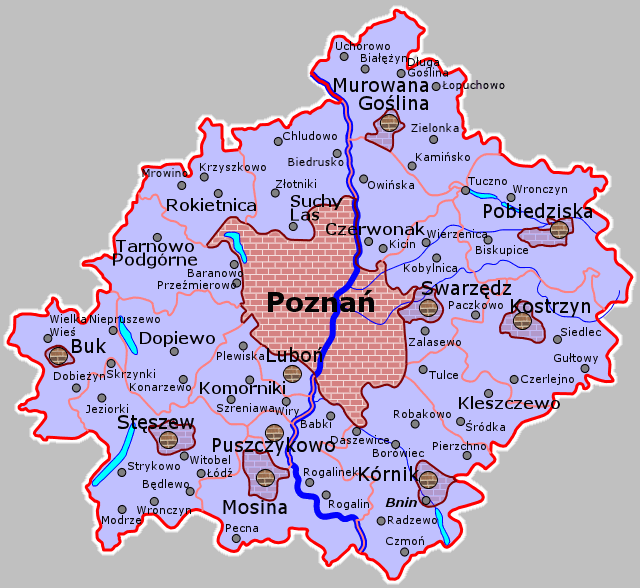 Plan Gminy BUKPlan Gminy Buk został przedstawiony na poniższej mapie. Pokazuje ona położenie poszczególnych sołectw oraz przebieg autostrady A2 przez teren gminy.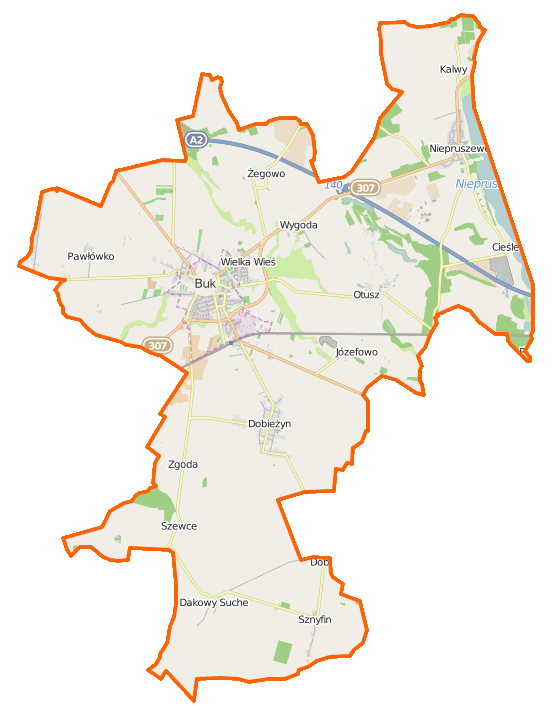 Na terenie Gminy Buk położonych jest 11 sołectw:1. Cieśle2. Dakowy Suche3. Dobieżyn4. Dobra - Sznyfin5. Kalwy6. Niepruszewo7. Otusz8. Pawłówko - Wiktorowo9. Szewce10. Wielkawieś11. Wygoda - Wysoczka - ŻegowoGmina Buk graniczy:- od północy z Gminą Duszniki,- od północnego – wschodu z Gminą Tarnowo Podgórne,- od wschodu z Gminą Dopiewo,- od południowego – wschodu z Miastem i Gminą Stęszew,- od południa z Gminą Granowo,- od zachodu z Miastem i Gminą Opalenica.3.2. Charakterystyka położenia geograficzno - przyrodniczegoGmina Buk leży w mezoregionie Pojezierze Poznańskie, będącym fragmentem dużej jednostki makroregionu - Pojezierze Wielkopolskie. Powierzchniowa budowa geologiczna zdominowana jest przez utwory czwartorzędowe. Należą do nich osady piaszczysto-żwirowe a przede wszystkim gliny zwałowe ze zlodowacenia bałtyckiego oraz torfy i namuły organiczno-mineralne.Współczesna rzeźba terenu jest efektem erozyjnej działalności lodowca. Przeważającą część obszaru zajmuje leżąca na wysokości 82 - 88 m n.p.m. wysoczyzna morenowa płaska. Rozciąga się ona na Bukowsko-Mosińskim ciągu rynnowo-ozowym z polodowcowymi rynnami i obniżeniami dolinnymi. Najwyżej położonym punktem w gminie jest wierzchowina ozu w rejonie przysiółka Józefowo, wynosząca 107 m n.p.m. Najniższy punkt leży w obrębie wsi Dakowy Suche na wysokości 75 m n.p.m.                                           .          
       W granicach gminy występują fragmenty zlewni Mogilnicy Wschodniej z rzeczką Trupiną przepływającą przez miasto Buk i zlewni Samicy. Wchodzą one w skład zlewni Kanału Mosińskiego a tym samym w obręb dorzecza Warty.Klimatycznie gmina Buk położona jest w środkowej dzielnicy klimatycznej Wielkopolski ze: średnią roczną temperaturą powietrza + 8,0 °C, średnią roczną wilgotnością względną powietrza 78 %, średnimi rocznymi opadami 528 mm, średnią roczną prędkością wiatru 4,0 m/s.
       W szacie roślinnej zadrzewienia zajmują jedynie 3.6 %. Resztę powierzchni pokrywa szata roślinna sezonowa wynikająca z płodozmianu uprawianych roślin oraz segmenty łąkowo-pastwiskowe. Na terenie miasta i gminy rośnie 5 drzew będących pomnikami przyrody.Fauna tego terenu jest reprezentatywna dla terenów pól i lasów. Wśród spotykanych gatunków należy wymienić: sarnę, zająca, lisa i okresowo dzika. Wśród drobnych ssaków spotykane są tchórze, borsuki, myszy, nornice, krety i szczur polny. Ptaki reprezentowane są przez gatunki charakterystyczne dla pól i lasów oraz ptaki wodne występujące w rejonie jeziora Niepruszewskiego.3.3. KomunikacjaAtutem gminy jest jej lokalizacja względem głównych szlaków komunikacyjnych. Płynny transport zapewnia rozwiniętą sieć drogowa wraz z węzłem autostrady A2 „BUK”, międzynarodową linią kolejową E20 (Berlin-Moskwa) i pobliskim Międzynarodowym Portem Lotniczym „Ławica” w Poznaniu oraz przebiegająca nieopodal zachodnią obwodnicą Poznania. 
Węzeł autostradowy „Buk” znajduje się w odległości trzech kilometrów od centrum miasta, w którym krzyżują się drogi wojewódzkie nr 306 i nr 307. Zaledwie 10 km od węzła autostradowego „Buk” przebiega zachodnia obwodnica Poznania, będąca odcinkiem drogi krajowej S-11 łączącej północ i południe kraju. W przyszłości zostanie ona połączona z drogą krajową S-5 do Wrocławia.                              
Na terenie gminy przy linii kolejowej E20 funkcjonują dwa dworce osobowe w Buku i Otuszu oraz bocznica towarowa w Buku. Część połączeń osobowych jest realizowana nowoczesnym taborem kolejowym. Szybki dojazd na lotnisko „Ławica” zapewnia zmodernizowana droga wojewódzka Nr 307.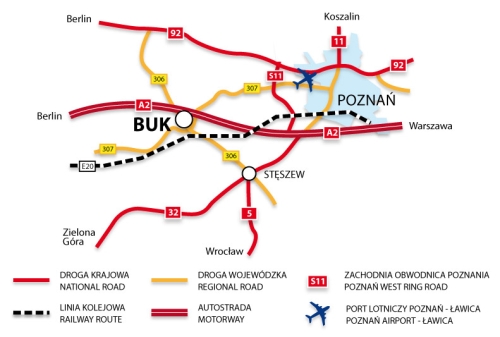 3.4. PowierzchniaCałkowita powierzchnia Gminy Buk wynosi 91 km2 . Szczegółowy udział poszczególnych gruntów według klasyfikacji przedstawia poniższa tabela:Dane: GUS.3.5.  LudnośćLiczba mieszkańców Gminy Buk na koniec 2013 roku wynosiła 12.348 osób.Zmiany liczby ludności w latach 2002 – 2013, według danych statystycznych GUS przedstawia tabela:Dane: GUS na koniec 2013 r.Liczba osób zameldowanych na stałe w poszczególnych sołectwach na koniec 2013 r. przedstawiała się następująco:1. Cieśle  72 osób 
2. Dakowy Suche 431 osób 
3. Dobieżyn 1.230 osób 
4. Dobra - Sznyfin 217 osób 
5. Kalwy 157 osób 
6. Niepruszewo 1.377 osób 
7. Otusz 456 osób 
8. Pawłówko - Wiktorowo 101 osób 
9. Szewce 744 osób 
10. Wielkawieś 999 osób 
11. Wygoda - Wysoczka - Żegowo 311 osóbNa wykresie przedstawiono rozkład liczby ludności według powyższych danych okresie lat 2002 – 2014.Poniższy wykres przedstawia przyrost liczby ludności w porównaniu rok do roku w okresie lat 2002–2013.Największy wzrost liczby ludności rok do roku wystąpił w latach 2007, 2010 i 2012 roku.Było to spowodowane trwającym wówczas bumem budowlanym i przeprowadzaniem się ludności poza ośrodki miejski na tereny podmiejskie. W roku 2013 widoczny jest spadek wzrosty liczby ludności w odniesieniu do roku poprzedniego. Był to okres trwającego kryzysu gospodarczego. Poniższa wykres przedstawia trend zmian liczby ludności gminy Buk w latach 2012 -2013.Widoczny jest stały trend wzrostowy liczby mieszkańców, który zawiera się pomiędzy 0,4 % - 0,5% rok do roku.3.6. Charakter istniejącej infrastruktury gminyZasoby mieszkanioweWedług danych statystycznych w 2013 roku zasoby mieszkaniowe w gminie wynosiły 3 644przy łącznej powierzchni mieszkań ok. 347 637 m2.Szczegółowe dane przedstawia poniższa tabela:Wartość średniej powierzchni mieszkań oraz średniej powierzchni przypadającej na jednegomieszkańca stale rosną co świadczy o podnoszeniu standardu nowo wznoszonych budynków.Poniższy wykres przedstawia liczbę mieszkań w  latach 2002 – 2013.Widoczny jest stały wzrost liczby oddawanych do użytkowania mieszkań. Największy skokowy wzrost nastąpił w latach 2012 i 2013. Było to wynikiem kończenia inwestycji rozpoczętych w okresie trwającego w latach poprzednich bumu budowlanego.Jednostki oświatoweJednostki oświatowe na terenie gminy scharakteryzowano na podstawie danych GUS z 2013r.Przedszkola - 4 placówkiSzkoły podstawowe (bez specjalnych) - 4 placówkiGimnazja (bez specjalnych) - 1 placówkaPonadgimnazjalne szkoły zaw. (bez specjalnych) - 1 placówkaPonadgimnazjalne technika uzupełniające dla dorosłych - 1 placówkaLicea ogólnokształcące (bez specjalnych) - 1 placówkaLicea ogólnokształcące dla dorosłych (bez specjalnych) - 1 placówkaSzkoły policealne dla dorosłych - 1 placówkaUzupełniające licea ogólnokształcące - 2 placówkiInfrastruktura społecznaOśrodki zdrowia, przychodnie - ilość placówek - 4Ośrodki opiekuńczo-wychowawczych - ilość placówek - 4Apteki - ilość placówek - 4Biblioteki - ilość placówek i filii - 5Ośrodki kultury - ilość placówek - 1Kluby sportowe - ilość placówek - 4Kina - ilość placówek – 14. Bilans potrzeb grzewczych4.1. Bilans potrzeb grzewczych i sposoby ich pokryciaMożliwe dokładne określenie potrzeb cieplnych oraz sposobu ich pokrycia stanowi podstawę do szczegółowej dalszej analizy.Zapotrzebowanie na ciepło wynika z potrzeb budownictwa mieszkaniowego jednorodzinnego i wielorodzinnego, budownictwa użyteczności publicznej, obiektów usługowych oraz zakładów funkcjonujących na terenie gminy.Ze względu na fakt, iż obliczenia bilansowe tworzone były w roku 2015 bilanse gminy sąwykonane dla roku 2014, dla którego to były dostępne pełne dane zarówno z przedsiębiorstwenergetycznych jak i danych statystycznych. Pełne informacje za rok 2014 występowałyrównież w zakresie rocznego zużycia gazu oraz energii elektrycznej. Dane o zużyciu poszczególnych nośników energii zostały szczegółowo przedstawione w dalszej części opracowania.Aktualizację danych o zapotrzebowaniu ciepła określono wykorzystując dane statystyczne, informacje zawarte w Studium uwarunkowań i kierunków zagospodarowania przestrzennego oraz udostępnione przez Urząd Miasta i Gminy a także ankietowane instytucje, w tym przedsiębiorstwa energetyczne działające na terenie Gminy Buk.Zapotrzebowanie na ciepło wynika z potrzeb budownictwa mieszkaniowego (jednorodzinnego oraz wielorodzinnego), użyteczności publicznej, obiektów usługowo handlowych oraz zakładów produkcyjnych funkcjonujących na terenie gminy.Dla określenia potrzeb cieplnych gminy przeprowadzono ankietyzację obiektów o znaczącymzapotrzebowaniu na ciepło.Wskaźniki zapotrzebowania na ciepło zależne są od wieku budynku, przedstawia je poniższa tabela.Wskaźniki zapotrzebowania na ciepło zależne od wieku budynku.                Źródło: Ogrzewnictwo praktyczne pod red. prof. dr hab. Inż. H. KoczykW związku ze wzrostem powierzchni mieszkaniowej następuje wzrost zapotrzebowania na ciepło do ogrzewania oraz przygotowania ciepłej wody użytkowej. Nowe budynki, spełniając warunki techniczne, charakteryzują się z coraz mniejszym zapotrzebowaniem na energię.Poniższa tabela przedstawia dane o rodzaju powierzchni oraz o sposobie jej ogrzewania.Na terenie gminy występują budynki o łącznej powierzchni ogrzewanej około 427,3 tyś. m2(budynki jednorodzinne, wielorodzinne, pozostałe), dla których zapotrzebowanie ciepłaokreślono na około 38,63 MWt.Zapotrzebowanie ciepła sfery produkcyjnej określono na podstawie ankietyzacji i wywiadówtelefonicznych. Wielkość tego zapotrzebowania wynosi około 9,7 MWt.Całkowite zapotrzebowanie ciepła dla gminy wynosi więc 48,33 MWt.Dane te zostały przedstawione w tabeli.Poniższy wykres przedstawia graficzną interpretację danych, udziału zapotrzebowania na ciepło na poszczególne grupy zapotrzebowania. Roczne zapotrzebowanie ciepła przedstawia poniższa tabela. 4.2 Struktura źródeł energiiPotrzeby cieplne gminy pokrywane są ze źródeł pracujących na: paliwie węglowym, gazieziemnym, oleju opałowym i gazie płynnym a także w oparciu o energię elektryczną. Częśćciepła wytwarzana jest przez źródło ciepła opalane biomasą.Największy udział w pokryciu potrzeb cieplnych przypada na paliwo gazowe – 56,8%.Produkcja ciepła w oparciu o paliwo węglowe pokrywa znaczną część zapotrzebowania gminy i wynosi około 36,5% , energia elektryczna to około 4,3%, olej opałowy i gazpłynny stanowią około 1,7%. Energia odnawialna stanowi ok. 0,8% potrzeb grzewczych gminy.4.3 Zapotrzebowanie na ciepło - przewidywane zmianyZmiany zapotrzebowania na ciepło w perspektywie roku 2030 wynikać będą z przewidywanego rozwoju gminy związanego z zagospodarowywaniem terenów rozwojowych, rozwoju istniejących firm zarówno w sferze produkcyjnej jak i handlowo usługowej oraz z działań modernizacyjnych istniejącego budownictwa związanych z racjonalizacją użytkowania energii.W obliczeniach stanu przyszłego przyjęto założenia przedstawione w Polityce energetycznej Polski do roku 2030. Szczegółowe obliczenia prognozy zapotrzebowania zostały przedstawione w dalszej części opracowania w podziale na poszczególne nośniki energii.4.3.1 Zapotrzebowanie ciepła terenów rozwojowychWzrost zużycia ciepła będzie powodowany w głównej mierze powstawaniem nowych budynków oraz obiektów przemysłowych na poszczególnych terenach rozwojowych gminy.Dla nowych terenów przemysłowych dokładniejsze określenie potrzeb cieplnych możliwe będzie po skonkretyzowaniu terminów zagospodarowania terenów oraz określeniu rodzajudziałalności, która miałaby być na nich prowadzona. W związku z powyższym ustalenie realnej wielkości zapotrzebowania ciepła do 2030 roku jest na obecnym etapie trudna do oszacowania.5. Uwarunkowania rozwoju gminy5.1. Główne czynniki decydujące o zmianach w zapotrzebowaniu gminy na media energetycznePrzy wykonywaniu „Założeń do planu...” wzięte zostały pod uwagę następujące czynniki, które mogą mieć wpływ na wybór rozwiązań oraz zmiany zapotrzebowania na media energetyczne:- sytuacja demograficzna,- rozwój budownictwa mieszkaniowego,- rozwój działalności usługowej i przemysłowej.5.1.1. Sytuacja demograficznaSzczegółowa analiza sytuacji demograficznej Gminy Buk została wykonana w rozdziale 3 niniejszego opracowania. Z danych o liczbie ludności wynika, że występuje stały trend wzrostowy liczby mieszkańców gminy. Należy zatem przyjąć, że będzie się on utrzymywał w latach następnych.5.1.2. Rozwój budownictwa mieszkaniowegoWyznaczone w niniejszym opracowaniu tereny rozwojowe budownictwa mieszkaniowego (wpodziale na tereny budownictwa wielorodzinnego oraz tereny budownictwa jednorodzinnego), tereny budownictwa usługowego oraz tereny budownictwa przemysłowego stanowią podstawę rozwoju przyszłej zabudowy mieszkaniowej. Przyjęto założenie, że ok. 70% powierzchni przeznaczonych pod budownictwo mieszkaniowe zostanie przeznaczona na budownictwo jednorodzinne, 20% terenów rozwojowych mieszkalnictwa zostanie przeznaczonych pod budownictwo wielorodzinne a pozostałe 10% terenów rozwojowych mieszkalnictwa zostanie wypełniona obiektami o charakterze usługowo handlowym. Tereny te wyznaczono zgodnie ze „Studium uwarunkowań i kierunków zagospodarowania przestrzennego”.Rozwój budownictwa w gminie zależny będzie od popytu na lokale mieszkalne na co ma wpływ wiele czynników między innymi: zamożność społeczeństwa, sytuacja demograficzna,atrakcyjność terenów, promocja gminy.Tereny rozwojowe zaznaczone zostały na mapie dołączonej do opracowania.5.1.3 Rozwój działalności usługowej i przemysłowejW gminie zakłada się stworzenie sprzyjających warunków rozwoju działalności usługowej iprzemysłowej dla których wyznaczone zostały tereny rozwojowe.Nowe obiekty o charakterze usługowym i przemysłowym powstawać będą na terenachrozwojowych zgodnie ze Studium uwarunkowań i kierunków zagospodarowania przestrzennego oraz miejscowymi planami zagospodarowania przestrzennego.Tereny rozwojowe funkcji usługowej i przemysłowej zaznaczone zostały na mapie dołączonej do opracowania. Wyznaczone w niniejszym opracowaniu tereny budownictwa przemysłowego oraz usługowego stanowią podstawę przyszłego rozwoju przemysłowo usługowego na terenie gminy.Przyjęto założenie, iż 70% powierzchni terenów rozwojowych przemysłowo usługowych zostanie zabudowana poprzez budownictwo o charakterze usługowym natomiast pozostałe 30% powierzchni wyznaczonych terenów zostanie pokryta poprzez zakładu produkcyjne.5.2. Prognoza zapotrzebowania energii dla terenów inwestycyjnych gminyTereny rozwojowe określono na podstawie Studium uwarunkowań i kierunków zagospodarowania przestrzennego Gminy Buk.Przyjęto podział terenów rozwojowych w zależności od przeznaczenia na:tereny zabudowy mieszkaniowej,tereny zabudowy przemysłowej i usługowej.Ponadto przyjęto założenie, że ok. 70% powierzchni przeznaczonych pod budownictwomieszkaniowe zostanie pokryte poprzez zabudowę jednorodzinną, 20% wyznaczonych terenów mieszkaniowych pokryte zostanie poprzez zabudowę wielorodzinną natomiast pozostałe 10% wyznaczonych terenów zostaną zagospodarowane jako terenu usługowo handlowe. Dla terenów przemysłowo usługowych przyjęto, iż 70% wyznaczonych terenów zostanie zabudowana poprzez obiekty usługowo handlowe natomiast 30% tych terenów zostanie zagospodarowana przez przedsiębiorstwa produkcyjne.Bilans potrzeb energetycznych został wykonany dla terenów wynikających ze „Studiumuwarunkowań…” dla których zostało zdefiniowane przeznaczenie, a tym samym możliwe było wyliczenie potrzeb energetycznych.Wyznaczone tereny rozwojowe zostały pokazane na mapie dołączonej do opracowania.5.2.1. Zapotrzebowanie na ciepło terenów rozwojowychZapotrzebowanie na ciepło terenów rozwojowych będzie powodowane powstawaniem nowych obiektów na poszczególnych terenach rozwojowych gminy.Określono maksymalne potrzeby cieplne terenów rozwojowych gminy Buk w podziale nazabudowę mieszkaniową jedno i wielorodzinną oraz usługi i przemysł, przy założeniu wskaźników zapotrzebowania ciepła:-  dla budownictwa mieszkaniowego - 75 Wt/m2- dla terenów produkcyjnych - 300 kWt/ha- dla terenów usługowych - 220 kWt/haZapotrzebowanie na ciepło - Tereny mieszkalnictwa zabudowa wielorodzinna;Zapotrzebowanie na ciepło - Tereny mieszkalnictwa zabudowa jednorodzinna;Zapotrzebowanie na ciepło - Działalność usługowa;Zapotrzebowanie na ciepło - Działalność przemysłowa;Przyjęte wskaźniki dla terenów usługowych i przemysłowych wynikają z potrzeb grzewczychw/w terenów bez ewentualnych potrzeb technologicznych, które na obecnym poziomieopracowania nie dają się realnie oszacować.Przy tak przyjętych założeniach zapotrzebowanie ciepła dla gminy Buk wynikające z rezerwterenowych dla zabudowy mieszkaniowej, czyli z pełnego zagospodarowania terenówrozwojowych (maksymalne potrzeby cieplne terenów) wyniesie około 112,5 MWt w tym:budownictwo jednorodzinne 66,2 MW 411,8 habudownictwo wielorodzinne 46,3 MW 117,7 haZapotrzebowanie na ciepło wynikające z terenów rozwojowych o funkcjonalności usługowohandlowej wynosi 84,9 MWt dla 386,0 ha.Dla terenów rozwojowych o funkcjonalności przemysłowej zapotrzebowanie na ciepło wynosi42,1 MWt dla 140,2 ha.Zaopatrzenie w ciepło terenów rozwojowychPrzewiduje się zabezpieczenie potrzeb cieplnych terenów rozwojowych w oparciu o ekologiczne źródła ciepła. Preferowane są źródła wykorzystujące paliwa ekologiczne: gaz ziemny, olej opałowy lekki, gaz płynny, energię odnawialną. Alternatywnym rozwiązaniem będzie wykorzystanie energii elektrycznej.Przewiduje się również możliwość wykorzystania ekologicznych pieców węglowychspełniających wszelkie wymogi ochrony środowiska do zabezpieczenia potrzeb grzewczychgminy.W nieznacznym stopniu (ze względu na nieduże rezerwy obecnych systemów ciepłowniczych) istnieje możliwość zasilenia nowych obiektów w ciepło systemowe.W szczególności zakłada się:- zabezpieczenie potrzeb cieplnych budownictwa wielorodzinnego zakłada się uzyskać zapomocą lokalnych kotłowni gazowych, bądź w przypadku bliskiej lokalizacji systemuciepłowniczego z tegoż systemu (o ile rezerwy systemu będą na to pozwalać).- zaopatrzenie w ciepło terenów budownictwa mieszkaniowego jednorodzinnego w oparciuo system gazowniczy. Jako alternatywę przewiduje się wykorzystanie ekologicznychźródeł ciepła na gaz płynny, olej opałowy lekki, węgiel kamienny, odnawialne źródłaenergii oraz wykorzystanie energii elektrycznej do zabezpieczenia potrzeb grzewczych.- zaopatrzenie terenów budownictwa usługowo handlowego i przemysłu z systemugazowniczego. Jako alternatywę przewiduje się wykorzystanie ekologicznych źródełciepła na gaz płynny, olej opałowy lekki, węgiel kamienny, odnawialne źródła energiioraz wykorzystanie energii elektrycznej do zabezpieczenia potrzeb grzewczych.5.2.2. Zapotrzebowanie na energię elektryczną terenów rozwojowychWielkość zapotrzebowania na energię elektryczną wynikająca z terenów rozwojowych wynosi około 82,6 MW.Zapotrzebowanie mocy elektrycznej dla terenów ujętych w niniejszej części opracowania wynosi odpowiednio:- Budownictwo wielorodzinne 18,5 MW, 117,7 ha,- Budownictwo jednorodzinne 21,8 MW, 411,8 ha,- Tereny usługowo - handlowe 31,1 MW, 386,0 ha,- Tereny przemysłowo-produkcyjne 11,2 MW, 140,2 ha,Zapotrzebowanie na energię elektryczną - Tereny mieszkalnictwa zabudowa wielorodzinna;Zapotrzebowanie na energię elektryczną - Tereny mieszkalnictwa zabudowa jednorodzinna;Zapotrzebowanie na energię elektryczną - Działalność usługowa;Zapotrzebowanie na energię elektryczną - Działalność przemysłowa;Przewiduje się, że zasilanie terenów rozwojowych realizowane będzie przede wszystkim zistniejącego systemu sieci średniego i niskiego napięcia z wykorzystaniem rezerw systemuelektroenergetycznego.Po wyczerpaniu rezerw istniejącego systemu elektroenergetycznego przewiduje się budowęnowych linii średniego napięcia 15 kV oraz nowych stacji transformatorowych 15/0,4 kV.Rozszerzanie sieci elektroenergetycznych na nowe tereny realizowane będzie w miarę ichzagospodarowywania.Projektowanie i budowa infrastruktury elektroenergetycznej na poszczególnych terenachrozwojowych jest zadaniem własnym przedsiębiorstwa elektroenergetycznego.5.2.3. Zapotrzebowanie na gaz terenów rozwojowychWielkość zapotrzebowania na gaz wynikająca z terenów rozwojowych wynosi około 29,1 tyśNm3/h.Zapotrzebowanie na gaz dla terenów ujętych w niniejszej części opracowania wynosiodpowiednio:- Budownictwo wielorodzinne 5,5 tyś Nm3/h, 117,7 ha,- Budownictwo jednorodzinne 8,7 tyś Nm3/h, 411,8 ha,- Tereny usługowo - handlowe 10,5 tyś Nm3/h, 386,0 ha,- Tereny przemysłowo-produkcyjne 4,3 tyś Nm3/h, 140,2 ha,Zapotrzebowanie na gaz - Tereny mieszkalnictwa zabudowa wielorodzinna;Zapotrzebowanie na gaz - Tereny mieszkalnictwa zabudowa jednorodzinna;Zapotrzebowanie na gaz - Działalność usługowa;Zapotrzebowanie na gaz - Działalność przemysłowa;Przewiduje się, że zasilanie terenów rozwojowych realizowane będzie przede wszystkim zistniejącego systemu sieci średniego ciśnienia z wykorzystaniem rezerw systemugazowniczego.Rozszerzanie sieci gazowniczej na nowe tereny realizowane będzie w miarę ichzagospodarowywania.Projektowanie i budowa infrastruktury gazowniczej na poszczególnych terenach rozwojowych jest zadaniem własnym przedsiębiorstwa gazowniczego.6. System ciepłowniczy6.1. System ciepłowniczy – stan aktualny6.1.1 Informacje ogólneNa terenie gminy obecnie funkcjonują systemy ciepłownicze, zarządzane przez firmę Veolia Energia Poznań S.A oraz Spółdzielnię Mieszkaniową w Niepruszewie. Veolia  jest operatorem systemu  ciepłowniczego w mieście Buk natomiast Spółdzielnia Mieszkaniowa w Niepruszewie zarządza dwoma systemami ciepłowniczymi zlokalizowanymi na terenie miejscowości Niepruszewo oraz Otusz. Systemy ciepłownicze pracują na potrzeby ogrzewania oraz ciepłej wody użytkowej produkując wodę grzewczą.6.2. System ciepłowniczy Veolia Energia Poznań S.AParametry wody sieciowej zasilającej odbiorców na terenie miasta Buk wytwarzane w kotłowni zlokalizowanej przy ulicy Dobieżyńskiej 43 w Buku, paliwo GZ-41,5. Moc źródła 8,9 MW, długość sieci cieplnej 3,0 km.Parametry źródła wytwarzania ciepła:Parametry temperatury wody sieciowej w sezonie grzewczym 125/70 °CParametry temperatury wody sieciowej poza sezonem grzewczym 70/35 °CŚrednie ciśnienie dyspozycyjne na potrzeby firmy Wavin Metalplats Buk 0,2 MPaŚrednie ciśnienie dyspozycyjne na potrzeby pozostałych odbiorców 0,13 MPaW ciepłowni c87 ciepło wytwarzane jest w oparciu o kotły wodne:- dwa kotły KOG-3,0 o mocy cieplnej 3MW każdy (zainstalowane w roku 1987),- kocioł wodny RHDH o nominalnej mocy cieplnej 2,9MW (zainstalowany w roku 1994).Kotły te są kotłami gazowymi, pracującymi na gazie średnio zaazotowanym z grupy Lw.Jeden z kotłów KOG-3,0 znajduje się w rezerwie. W pracy podstawowej znajdują się pozostałe kotły. Spaliny odprowadzane są przez jeden dwunastometrowej wysokości komin.6.2.1 System sieciowySieć ciepłowniczą miasta Buk tworzą głównie rurociągi prowadzone kanałowo. Około pół kilometra rurociągów jest wykonanych w technice preizolowanej. Pozostała nieznaczna ilość (23 metry) to rurociągi napowietrzne.Niemal połowa sieci została wybudowana w roku 1985. 35% sieci to rurociągi wybudowane w roku 1991 a 212,55 rurociągu preizolowanego zostało wykonane w roku 2004.Przedstawione powyżej wartości dotyczą rurociągów zasilających. Identycznie sytuacja wygląda w przypadku rurociągów powrotnych.6.2.2. Ocena stanu źródeł ciepłaPodstawowym paliwem jest gaz ziemny. Zainstalowane na obiekcie źródła wytwórcze ciepłapracujące w podstawie w razie awarii lub remontu są rezerwowane przez kocioł pozostający w rezerwie. Sytuacja ta powoduje bezpieczeństwo dostaw ciepła po stronie źródła ciepła.6.2.3. Rezerwy mocy w źródłach ciepłaW roku 2014 stan rezerw mocy w źródłach systemu ciepłowniczego w mieście Bukprzedstawiał się następująco:Moc cieplna osiągalna w ciepłowni c87 8,9 MWtMoc cieplna zamówiona z ciepłowni c87 4,9 MWtRezerwa mocy cieplnej w źródłach w ciepłowni c87 w stosunku do potrzeb systemuciepłowniczego wynosi  4,0 MWt6.2.4 Rezerwy mocy w sieciach przesyłowychKońcówka sieci ciepłowniczej pozwala na przyłączenie nowych odbiorców o mocy ok. 2,69 MW. Na zmianę mocy zamówionej wpływ będą miały w dalszym ciągu działaniatermomodernizacyjne przez co moc cieplna zamówiona przez odbiorców, tak jak to miałomiejsce w latach ubiegłych, może maleć, przez co będą rosły rezerwy w sieci ciepłowniczej.Fakt ten warto wykorzystać poprzez próbę podłączenia do systemu nowych odbiorców ciepłasystemowego. 6.3. Odbiorcy CiepłaSystem ciepłowniczy dostarcza ciepło do odbiorców, którzy zostali podzieleni wedługnastępujących podgrupy:spółdzielnie mieszkaniowe (budynki wielorodzinne),budynki użyteczności publicznej,zakłady produkcyjne,Procentową strukturę udziału w całkowitej wielkości mocy zamówionej w Veolia przezposzczególne grupy odbiorców ciepła przedstawiono na poniższym wykresie:Największą grupę odbiorców w 2014 roku stanowiły zakłady produkcyjne 46%, które to zamawiają ok. 50% całkowitej mocy. Kolejną dużą grupą są spółdzielnie mieszkaniowe (budynki wielorodzinne) 45 %, handel i usługi 5% oraz szkoły 4% ogólnego zużycia ciepła.Zużycie energii cieplnej przez wszystkie grupy odbiorców w roku 2014 przedstawia poniższy wykres;Widoczny spadek zużycia ciepłą w latach 2012-2014 wynika ze znacznie zmniejszonego zapotrzebowania na energię do ogrzewania budynków. Spowodowane to było relatywnie wysokimi temperaturami w sezonie grzewczym 2012/2013 i 2013/2014. Do spodku zapotrzebowania przyczyniły się również zrealizowane działania termomodernizacyjne budynków.6.4. Zapotrzebowanie na ciepłoMoc zamówiona z systemu ciepłowniczego w wodzie grzewczej obsługiwanego przez VeoliaPoznań S.A.  przedstawiało się w roku 2014 następująco:- ogrzewanie pomieszczeń 4,46 MWt,- przygotowanie ciepłej wody użytkowej 0,53 MWt,co w sumie daje moc zamówioną wynoszącą 4,99 MWtSzczegółowe dane mocy zamówionej oraz zużycia ciepłą na cele ogrzewania oraz ciepłej wody użytkowej w latach 2012-2014 przedstawiają poniższe tabele.Dane za 2012 rok;Dane za 2013 rok;Dane za 2014 rok;Szczegółowe dane dotyczące mocy zamówionej latach 2009 – 2014 przedstawia poniższa tabela.Porównanie mocy zamówionej latach 2009-2014 przedstawia poniższy wykres.W ostatnich dwóch latach widoczny jest trend malejącego zapotrzebowania na energię cieplną. Główne zapotrzebowanie na ciepło wynika z ogrzewania budynków w sezonie grzewczym. Spadek zapotrzebowania wynika z łagodnych zim w ostatnich latach. Według danych ze stacji meteorologicznej Poznań- Ławica, w sezonie grzewczym 2013/2014 oraz 2014/2014 temperatury kilkukrotnie nieznacznie spadały poniżej 0 oC . Do zmniejszenia zużycia ciepła na cele grzewczy, przyczynia się również termomodernizacja budynków znajdujących się na terenie Gminy Buk.6.5. Wykonane modernizacje infrastruktury ciepłowniczej w latach 2012-2014W funkcjonującej infrastrukturze ciepłowniczej na terenie Gminy Buk wykonano następujące modernizacje;- 09.2012 r., modernizacja węzła cieplnego ul. Szarych Szeregów 10,- 08.2014 r., montaż układu odzysku ciepła ze spalin na kotle K2 w ciepłowni c87 ul.    Dobieżyńska 43,- 09.2014- wymiana zaworów odcinających w komorach napowietrznych K1 i K2.6.6. Planowane modernizacje infrastruktury ciepłowniczejPlanowane są następujące modernizacje infrastruktury ciepłowniczej firmy Veolia Energia Poznań S.A. na terenie Gminy Buk; - w 2016 r., podłączenie nowo projektowanego budynku Spółdzielni Mieszkaniowej  	 na    os. Przyjaźni,- zastosowanie kogeneracyjnego silnika gazowego o moc 3MW w celu zwiększenia produkcji    energii w skojarzeniu i ograniczeniu emisji zanieczyszczeń,- w latach 2016/2017 zastosowanie układu odzysku ciepła z zakładu WAVIN w Buku, ok.    200kW,-  w roku 2017 planowana jest wymiana kominów DN600, wys. 12m-2szt.-  w roku  2017 planowana jest wymiana automatyki w kotłowni  c87 zlokalizowanej  przy ul.     Dobieżyńskiej 43 w Buku.6.7. Systemy ciepłownicze operowane przez Spółdzielnię Mieszkaniową w NiepruszewieW Niepruszewie występują obecnie 2 kotłownie zaopatrujące w ciepło mieszkańców budynków wielorodzinnych z czego 2 kotłownie pracują wyłącznie na potrzeby budynków w których to kotłownie te się znajdują (dwa budynki przy ulicy Starowiejskiej). Są to zasadniczo więc kotłownie lokalne. Do 30.04.2013 r., kotłownia w miejscowości Otusz zasilała w ciepło 6 budynków mieszkalnych (łącznie 75 mieszkań).Spółdzielnia Mieszkaniowa w Niepruszewie zarządza obecnie na terenie Miasta i Gminy Buk kotłowniami zlokalizowanymi w Niepruszewie przy ul. Kwiatowej oraz przyul. Starowiejskiej.Ilość odbiorców przedstawiała się następująco;- w roku 2012 – 119 mieszkań,- w roku 2013 – do 30.04.2013 – 119 mieszkań od 01.05.2013 – 87 mieszkań,- w roku 2014 -87 mieszkańKotłownia zlokalizowana przy ul. Kwiatowej opalana jest miałem węglowym.Produkcja ciepła przedstawiała się następująco;- w 2012 r., 5.111 GJ,- w 2013 r., 4.903 GJ,- w 2014 r., 4.469 GJ,z czego 30% na produkcję ciepłej wody użytkowej.Kotłownia ogrzewa 75 mieszkań o powierzchni 4.382,01 m2   oraz dostarcza ciepłą wodę do 78 mieszkań.Moc znamionowa kotłowni wynosi 0,70 MWKotłownia zlokalizowana przy ul. Starowiejskiej opalana jest miałem węglowym.Produkcja ciepła przedstawiała się następująco;- w 2012 r., 464 GJ,- w 2013 r., 494 GJ,- w 2014 r., 423 GJ,Kotłownia ogrzewa 12 mieszkań o powierzchni 614,52 m2, przy czym nie przygotowuje  wody użytkowej.Moc znamionowa kotłowni wynosi 0,20 MWKotłownia zlokalizowana przy ul. Starowiejskiej 34 opalana miałem węglowym.Produkcja ciepła przedstawiała się następująco;- w 2012 r., 420 GJ,- w 2013 r., 260 GJ do 30.04.2013 r., kotłownia została zlikwidowana od 01.05.2013 r.Kotłownia ogrzewała 8 mieszkań o powierzchni 427,4 m2.Moc znamionowa kotłowni wynosiła  0,20 MWKotłownia zlokalizowana Otusz opalana słomą.Produkcja ciepła przedstawiała się następująco;- w 2012 r., 2.035 GJ,- w 2013 r., 1.093 GJ do 30.04.2013 r., kotłownia została zlikwidowana od 01.05.2013 r., z czego 30% zawierała się produkcja ciepłej wody użytkowej.Kotłownia ogrzewała 24 mieszkania o powierzchni 1.311,06 m2 i dostarczała do nich cwu.Moc znamionowa kotłowni wynosiła 0,40 MW.W kotłowniach w okresie 2012-2014 wykonywane były bieżące przeglądy i remonty. Na rok 2015 zaplanowano wymianę zużytych dwóch kotłów.   6.7.1 Zapotrzebowanie na ciepłoMoc zamówiona z systemu ciepłowniczego w wodzie grzewczej obsługiwanego przez SMNiepruszewo przedstawiała się w roku 2014 następująco:- ogrzewanie pomieszczeń 3.551,3 GJ-  przygotowanie ciepłej wody użytkowej 1.340,70 GJ.Potrzeby cieplne odbiorców ciepła zasilanych z sytemu ciepłowniczego to głównie potrzebyzwiązane z ogrzewaniem pomieszczeń, które stanowią około 70% całkowitej mocy zamówionej w systemach zarządzanych przez SM Niepruszewo..6.8.  Prognoza zapotrzebowania na energię cieplnąPrzy opracowaniu prognozy przyjęto, że rozwój miasta  będzie się odbywał zgodnie ze wskaźnikami rozwoju makroekonomicznego całego kraju. Prognozy dotyczące zużycia energii cieplnej w Polsce według „Polityki energetycznej Polski do 2030 roku”  wskazują, że zapotrzebowanie na ciepło wzrastać będzie w średniorocznym tempie ok. 2,0% .Przewidywane zapotrzebowanie energii cieplnej dla Miasta i Gminy Buk do roku 2030 przedstawia poniższe zestawienie.Zatem zapotrzebowanie na energię elektryczną w roku 2030 przewidywane jest na poziomie 12,54 GWh.Zapotrzebowanie na energię cieplną dla strefy inwestycyjnej zostało przedstawione w rozdziale 5. Należy jednak wziąć pod uwagę, że zależeć ono będzie od zgłoszonego rzeczywistego zapotrzebowania inwestorów.7. System Elektroenergetyczny7.1. Informacje ogólneNa terenie Gminy Buk znajdują się elementy infrastruktury najwyższego, wysokiego, średniego oraz niskiego napięcia.Dostarczeniem energii elektrycznej na teren Gminy Buk zajmuje się spółka Enea Operator,Oddział Dystrybucji Poznań.7.2. System zasilania w energię elektryczną7.2.1. Sieć najwyższego i wysokiego napięciaW granicach gminy Buk zlokalizowany jest fragment przesyłowej linii elektroenergetycznej  o napięciu 400kV relacji Plewiska – Krajnik.Jest to linia elektroenergetyczna najwyższego napięcia. Linia ta nie bierze udziału w zasilaniu Gminy Buk. Linia ta jest eksploatowana przez spółkę Polskie Sieci Elektroenergetyczne S.A.Wymieniona linia jest ważnym elementem sieci przesyłowej krajowego systemu elektroenergetycznego i umożliwia przesył mocy do elektroenergetycznych stacji 400/220/110 kV. Ze stacji tych energia elektryczna dosyłana jest, poprzez siec dystrybucyjną (obiekty o napięciu 110 kV i niższym), między innymi do odbiorców znajdujących się na terenie gminy Buk. Aktualny plan inwestycyjny jak i plan rozwoju sieci przesyłowej krajowego systemu elektroenergetycznego nie ujmują jak na razie zamierzeń dotyczących w/w linii, nie można jednak wykluczyć w przyszłości ewentualnej ich przebudowy na nowe linie wielotorowe, wielonapięciowe. Na terenie gminy buk nie ma i nie przewiduję się budowy stacji elektroenergetycznych o napięciu 400 kV i 220 kV należących do krajowego systemu przesyłowego.  Dane techniczne przesyłowej linii elektroenergetycznej 400 kV relacji Plewiska – Krajnik:Napięcie znamionowe: 400 kV Rok budowy: 1975 Długość całkowita linii: 212,1 kmLiczba torów: 1Słupy serii: Y52 Y25 FY25Typ izolacji: Długopniowa; LG85/20s, LG 85/24sn, LG 75/20s, LG 75/24sn, Norden 33.311-G, Norden 33.315-G, Norden 237517-P, Norden 238517-G, LP-75/37W, LPZ-75/27W, LPZ-85/27W, LP 85/37WPrzewody fazowe: wiązkowe, 2 x AFL-8 525 mm2  Przewody odgromowe: AFL-6 120 mm2  , AFL-1,7 70 mm2 AFL-1,7 95 mm2 OPGW 30/38 mm2 /496, AL. 3/A20SA 102/30-12,3, AL3/A20SA 64/25-8,0Fundamenty: terenowe, izbicowe, prefabrykowaneUziemienia: powierzchniowo- głębinoweTemperatura graniczna dopuszczalna: + 60 oC  Szerokość pasa technologicznego 80 m (po 40 m od osi linii w obu kierunkach)    Miasto i Gmina Buk zasilane jest w energię elektryczną za pomocą stacji GPZ zlokalizowanych poza terenem Gminy.W kierunku Gminy Buk prowadzona jest linia 110 kV zasilająca GPZ Buk. Jest to linia relacjiPlewiska – Buk – Opalenica (przewód AFL-6-3x240 mm2).Linie wysokiego napięcia 110 kV przesyłające energię elektryczną do stacji GPZ Buk, jaki sama stacja, są eksploatowane przez Enea Operator (Oddział Dystrybucji Poznań).Na terenie gminy Buk występuje jeden GPZ zapewniający zasilanie odbiorcom indywidualnym oraz komunalnym, jest to stacja GPZ Buk o mocy transformatora 16 MVA i obciążeniu szczytowym ok. 80%.Podstawowe dane GPZ Buk pracujących na potrzeby miasta i gminy zostały zestawione wponiższej tabeli:W oparciu o dokonywane okresowo oględziny, remonty stan sieci elektroenergetycznej orazstacji GPZ można określić, jako dobry.Gmina Buk posiada rezerwowe zasilanie realizowane poprzez linie 110kV relacji Leśniów Wielki - Zbąszynek- Nowy Tomyśl - Grodzisk- Opalenica Buk. Istnienie takiego rezerwowego zasilania wzmacnia bezpieczeństwo dostaw energii elektrycznej dla Gminy. Linia ta jest wyprowadzona z GPZ Leśniów Wielki.7.2.2 Sieć średniego i niskiego napięcia, stacje energetyczne SN/nNZ GPZ Buk wyprowadzone są linie średniego napięcia 15 kV w kierunku stacjitransformatorowych zlokalizowanych na terenie Gminy.Z GPZ Buk wyprowadzonych jest osiem linii średniego napięcia. W poniższej tabeli zestawiono obciążenie prądowe tych linii;System elektroenergetyczny średniego napięcia obejmuje na terenie gminy stacjetransformatorowe z transformacją napięcia 15/0,4 kV. Aktualnie na terenie gminy pracują 82stacji transformatorowych 20/0.4 kV.Stacje Transformatorowe zlokalizowane na terenie gminy zestawiono w poniższej tabeli;W przypadku zwiększonego zapotrzebowania przekraczające możliwości istniejących stacjitransformatorowych zaleca się wymianę transformatorów na jednostki o większej mocy lubbudowę nowych stacji transformatorowych.W oparciu o dokonywane okresowo oględziny, remonty stan sieci elektroenergetycznej można określić, jako dobry.System elektroenergetyczny średniego napięcia gminy Buk posiada rezerwację poprzezpowiązania linii 15 kV wychodzącymi z GPZ Buk z liniami 15 kV zasilanymi z GPZ Opalenica, Stęszew i Tarnowo Podgórne. Istnieje możliwość rezerwowego zasilenia większości linii 15 kV i stacji transformatorowych na terenie Gminy Buk. Sytuacja ta zwiększa pewność zasilania odbiorców końcowych w energię elektryczną.Zestawienie linii SN – 15 kV znajdujących się na terenie Gminy Buk będących na majątku iw eksploatacji ENEA Operator Sp. z o.o. oraz ich powiązania z sąsiednimi gminami;Zestawienie zbiorcze linii energetycznych znajdujących się na terenie Gminy Buk będących na majątku iw eksploatacji ENEA Operator Sp. z o.o.;7.3. Źródła wytwarzania energii elektrycznejNa terenie Gminy Buk brak jest lokalnych źródeł wytwarzania energii elektrycznej, która kierowana byłaby do systemu elektroenergetycznego. Planowane jest jednak przyłączenie fermy wiatrowej oraz elektrociepłowni. Parametry obu źródeł przedstawia poniższa tabela;7.4. Zapotrzebowanie na moc i energię elektrycznąZapotrzebowanie na energię elektryczną wynika z potrzeb gospodarstw domowych, obiektów użyteczności publicznej oraz potrzeb zakładów usługowych i produkcyjnych funkcjonujących na terenie miasta i gminy.Zapotrzebowanie na energię elektryczną w gminie zgodnie z tendencjami krajowymi rośnie.Spowodowane jest to wzrostem wyposażenia gospodarstw domowych w elektryczneurządzenia gospodarstwa domowego, oraz powstawaniem nowych obiektów budowlanych(budownictwo mieszkaniowe, usługi, handel). Ze względu na ciągły rozwój Strefy AktywizacjiGospodarczej w Niepruszewie rośnie również zapotrzebowanie w sferze produkcyjnej.Na terenie gminy energia elektryczna dostarczana jest do 4525 odbiorców, z czego 3750 do gospodarstw domowych, a 775 do pozostałych odbiorców.Zużycie energii elektrycznej na terenie gminy to ok. 54,1 GWh, z czego gospodarstwa domowe zużywają ok. 9,9 GWh. Według informacji udzielonych przez operatora, podane wartości w tabeli odbiorców na NN zawierają gospodarstwa domowe, w liczebności oraz w ilości zużycia energii elektrycznej.Strukturę odbiorców energii elektrycznej, zarówno ze względu na zużycie oraz w podziale naliczbę odbiorców przedstawiono na poniższych wykresach oraz tabeli;Wykres przedstawia udział procentowy grup odbiorców w zużyciu energii elektrycznej w 2014 roku;W 2014 roku gospodarstwa domowe zużyły w 18 % energii elektrycznej, zakłady przemysłowe usługi zużyły 82 % całkowitego zapotrzebowania na energię elektryczną.7.5. Ocena systemu elektroenergetycznego1. Gmina Buk jest w całości zelektryfikowana.2. System elektroenergetyczny zaspakaja potrzeby wszystkich dotychczasowych odbiorcówenergii elektrycznej a stan techniczny sieci elektroenergetycznych na terenie gminy możnaocenić jako dobry.3. Obciążenie istniejącej jedynej stacji GPZ na terenie gminy sięga około 80%. Celempoprawy bezpieczeństwa dostaw energii elektrycznej, uwzględniając stale roznącezapotrzebowanie, zabudowany zostanie w stacji transformatorowej nowy transformatorWN/SN o mocy 16MVA.4. Stan stacji GPZ Buk ocenia się jako dobry.5. W przypadku zwiększonego zapotrzebowania na energię elektryczną na terenie gminyistnieje możliwość wymiany transformatorów w stacjach transformatorowych na jednostkio większej mocy lub budowy nowych stacji transformatorowych.6. Na terenie Gminy Buk nie występują obszary wymagające wzmocnienia zasilania w energięelektryczną.7. Istnienie rezerw zasilania Gminy Buk zarówno z poziomu wysokiego jak i średniegonapięcia pozytywnie wpływa na poziom bezpieczeństwa dostaw energii elektrycznej doodbiorców końcowych na terenie gminy.7.6. System elektroenergetyczny – przewidywane zmiany7.6.1. Linie wysokiego napięcia oraz Główne Punkty ZasilaniaPlan rozwoju ENEA Operator Sp. z o.o., na lata 2014 – 2019 dotyczący Gminy Buk obejmujeModernizację sieci SN i nnPrzyłączenie odbiorców do sieci Sn i nnPrzyłączenie źródeł wytwórczych do sieci SNPonadto  ENEA Operator Sp. z o.o., jako operator systemu dystrybucyjnego jest zobowiązany, zgodnie z art. 7 ustawy Prawo energetyczne, do zawarcia umowy o przyłączenie do sieci, na zasadzie równoprawnego traktowania, jeżeli istnieją techniczne i ekonomiczne warunki przyłączenia do sieci i dostarczania tych paliw lub energii, a żądający zawarcia umowy spełnia warunki przyłączenia do sieci i odbioru.Tak więc mając na uwadze wymogi obowiązującego prawa ENEA Operator Sp. z o.o., jest gotowa do realizacji przyłączeń i rozbudowy sieci elektroenergetycznej umożliwiającej aktywizację i rozwój gminy, zarówno w zakresie przyłączeń komunalnych jak i podmiotów realizujących  działalność gospodarczą. Niezbędnym jednak, dla takiego działania, jest spełnienie przywołanych powyżej technicznych i ekonomicznych warunków przyłączenia.Natomiast w przypadku przyłączenia do istniejącej sieci odnawialnych źródeł energii, mając na uwadze, że iż jednostki wytwórcze niezależnie od mocy wytwórczej są źródłami o znacznym wpływie na parametry jakościowe energii elektrycznej, a ENEA Operator Sp. z o.o., musi zapewnić odbiorcom parametry energii elektrycznej określone w Rozporządzeniu Ministra Gospodarki z dnia 04 maja 2007 r., (Dz. U. z 2007 r. nr 93, poz. 623, z późn. zm.) przed przyłączeniem każdej jednostki wytwórczej należy dokonać szczegółowej ekspertyzy możliwości przyłączenia, a także wpływu na sieć elektroenergetyczną.Obowiązek spełnienia tych parametrów spoczywa na Operatorze Sieci Dystrybucyjnej.Ekspertyza może zostać wykonana dopiero po złożeniu stosownego wniosku o określenie warunków przyłączenia wraz z wymaganymi załącznikami. Otrzymane wyniki ekspertyzy przedstawią obliczenia dopuszczające lub wykluczające możliwość przyłączenia źródła wytwórczego oraz sprawdza czy po przyłączeniu jednostki wytwórczej nie zostaną przekroczone parametry jakościowe energii elektrycznej wynikające zarówno z ww. rozporządzenia jak i Instrukcji Ruchu i Eksploatacji Sieci Dystrybucyjnej.             W najbliższych latach przewiduje się, że stacja GPZ Buk zostanie zmodernizowana, a takżerozbudowana o dodatkowy transformator WN/SN o mocy 16MVA (wraz z jego zabudową.Zabieg ten ma na celu poprawę bezpieczeństwa zasilanie Gminy Buk w energię elektryczną,a także przystosowanie stacji GPZ do ciągłego wzrostu zapotrzebowania na energięelektryczna na terenie gminy. Ponadto Enea Operator wydała techniczne warunki przyłączenia do stacji GPZ Buk fermy wiatrowej o mocy 7,2 MW, której zabudowa planowana jest na terenie gminy Duszniki.Planowana jest również budowa linii elektroenergetycznej najwyższego napięcie 400kV(możliwa jest budowa linii wielotorowej). Linia ta biegła by z kierunku Plewisk ku zachodnimgranicom Polski. Wzdłuż w/w linii należy uwzględnić pas technologiczny o szerokości 70 metrów (po 35 z każdej strony osi linii), dla którego obowiązują ograniczenia zagospodarowania i użytkowania jego terenu.Dla terenów znajdujących się w pasie technologicznym obowiązuję następujące ograniczenia ich użytkowania i zagospodarowania:1. W pasie technologicznym linii:› nie należy lokalizować budynków mieszkalnych lub innych przeznaczonych nastały pobyt ludzi. W indywidualnych przypadkach odstępstwa od tej zasady możeudzielić właściciel linii na określonych warunkach,› należy uzgadniać warunki lokalizacji wszelkich obiektów z właścicielem linii,› nie należy sadzić roślinności wysokiej pod linią i w odległości po 16,5 metra odosi linii w obu jej kierunkach.2. Teren w pasie technologicznym linii nie może być kwalifikowany jako terenprzeznaczony pod zabudowę mieszkaniową lub zagrodową, ani jako teren związany zdziałalnością gospodarczą (przesyłową) właściciela linii.3. Wszelkie zmiany w kwalifikacji terenu w obrębie pasa technologicznego linii i w jegonajbliższym sąsiedztwie powinny być zaopiniowane przez właściciela linii.4. Zalesienia terenów rolnych w pasie technologicznym linii mogą być przeprowadzone wuzgodnieniu z właścicielem linii, który określi maksymalną wysokość sadzonych drzew ikrzewów.5. Lokalizacja budowli zawierających materiały niebezpieczne pożarowo, stacji paliw i strefzagrożonych wybuchem w bezpośrednim sąsiedztwie pasów technologicznych wymagauzgodnień z właścicielem linii.7.7.  Prognoza zużycia energii elektrycznejPrzy opracowaniu prognozy przyjęto, że rozwój miasta  będzie się odbywał zgodnie ze wskaźnikami rozwoju makroekonomicznego całego kraju. Prognozy dotyczące zużycia energii elektrycznej w Polsce według „Polityki energetycznej Polski do 2030 roku”  wskazują, że zapotrzebowanie na energię elektryczną wzrastać będzie w średniorocznym tempie zbliżonym do 2,3%, przy czym przyrosty będą relatywnie niższe w pierwszym okresie 10-letnim prognozy (licząc od roku 2006).Prognoza zapotrzebowania na energię elektryczną oparta została na założeniu, że roczny wzrost zapotrzebowania na energię elektryczną wynosi 2% w do roku 2016 i 2,3% w latach 2016–2030. 
Przewidywane zapotrzebowanie energii elektrycznej dla Miasta i Gminy Buk do roku 2030 przedstawia poniższe zestawienie.Zatem zapotrzebowanie na energię elektryczną w roku 2030 przewidywane jest na poziomie 83,86 GWh.Zapotrzebowanie na energię elektryczną dla strefy inwestycyjnej zostało przedstawione w rozdziale 5. Należy jednak wziąć pod uwagę, że zależeć ono będzie od zgłoszonego rzeczywistego zapotrzebowania inwestorów.8. System gazowniczy8.1. Informacje ogólneNajwiększym dostawcą gazu na terenie Gminy Buk jest spółka G.EN GAZ ENERGIA Sp. z o.o., która to dostarcza do odbiorców gaz ziemny zaazotowany (podgrupy Lw). Realizacja dostaw gazu na teren gminy odbywa się za pomocą gazociągów średniego ciśnienia. Gaz ten pobierany jest ze stacji redukcyjno pomiarowych I stopnia należących do PGNiG SA (Oddział w Zielonej Górze). Poniżej przedstawiono najważniejsze parametry gazu Lw dostarczanego przez firmę G.EN. GAZ ENERGIA SA:Rodzaj gazu Lw (wg normy PN-C-04750 „Paliwa gazowe, klasyfikacja, oznaczenia i wymagania”)Wartość opałowa (średnia) 28,17 MJ/m3Liczba Wobbego (średnia) 38,7 MJ/m3Gęstość gazu (średnia) 0,843 kg/m3Na terenie Gminy Buk dostarczany jest również gaz ziemny wysokometanowy E. Przesył  gazu grupy E realizowany jest poprzez Polską Spółkę Gazownictwa sp. z o.o. z systemu dystrybucyjnego średniego ciśnienia o wartości ciepła spalania Hs=39,609 MJ/m3 i wartości opałowej Hi = 35,718 MJ/m3, zasilani są nim jedynie odbiorcy na ulicy Wspólnej, znajdującej się w południowej części miejscowości Otusz. Gaz jest dostarczany ze stacji redukcyjno – pomiarowej Io     Strykowo o przepustowości Qmax = 6000 m3/h, będącej we władaniu firmy Gaz – System S.A. 8.2. System gazowniczy – stan aktualny.Miasto Buk jest zgazyfikowane w całości. Gaz ziemny jest doprowadzony do następującychmiejscowości w Gminie: Kalwy, Niepruszewo, Cieśle Otusz, Żegowo, Wysoczka, Wielka Wieś, Dobieżyn, Michalin, Zgoda, Szewce, Dakowy Suche, Sznyfin, Dobra. Miejscowość Otusz jest zasilana zarówno przez spółkę G.EN. GAZ  (gaz Lw) jak i PSG (gaz E).8.2.1. Sieci wysokiego ciśnieniaGmina Buk posiada na swoim terenie elementy infrastruktury gazowej wysokiego ciśnienia.Przez teren Gminy przebiega gazociąg wysokiego ciśnienia relacji Ceradz-Buk-Niemierzyce o średnicy DN200 i ciśnieniu roboczym 6,3MPa. Jest to gazociąg stalowy o długości 11 970 m na terenie Gminy. Przez teren Gminy przebiegają również sieci gazownicze wysokiego ciśnienia do okręgu Szewce. Na mapie, która jest jednym z załączników do opracowania, pokazano przebieg tych gazociągów.Gazociąg ten doprowadzany jest do stacji redukcyjnej I° Buk (Józefowo).Na terenie Gminy Buk infrastruktury gazowej wysokiego ciśnienia nie posiada OperatorGazociągów Przesyłowych Gaz-System S.A..8.2.2. Stacja redukcyjno pomiarowa I-go stopniaNa ternie Gminy Buk występuje jedna stacja redukcyjna I stopnia Buk (Józefowo). Ponadtowystępuje również jedna stacja I stopnia, zlokalizowana poza ternem Gminy Buk, z której to jest realizowane zasilanie gminy w gaz Lw na poziomie średniego ciśnienia. Jest to stacja Ceradz w gminie Duszniki. Od zachodniej strony gminy zlokalizowana jest stacja Wojnowice, z której to na terenie gminy Buk zasilanych jest 3 odbiorców.Dane stacji redukcyjno-pomiarowej I0     Buk (Józefowo);- przepustowość Qn = 6000m3/h- ciśnienie wejściowe 6,3 MPa- ciśnienie wyjściowe 0,25 MPa- podgrupa gazu Lw- rok budowy 1986Gazociąg relacji  odboczka do stacjo Wojnowice;- ciśnienie robocze 6,3 MPa- średnica Dn 100- materiał – stal- długość na terenie Gminy Buk 4333,2 mb- podgrupa gazu Lw.Na terenie Gminy Buk nie występują stacje redukcyjno pomiarowe II stopnia. Całość dostaw na terenie Gminy odbywa się z poziomu średniego ciśnienia.8.2.3 Sieci średniego ciśnieniaWszyscy odbiorcy gazu na terenie gminy Buk zasilani są z poziomu średniego ciśnienia. Naterenie Gminy Buk znajduje się łącznie 107,57 km gazociągów średniego ciśnieniatransportujących gaz grupy Lw oraz 318 m gazociągów średniego ciśnienia transportującychgaz grupy E.Stan gazociągów można określić ogólnie jako dobry a całą sieć gazociągów można określićjako sprawną.Przepustowości sieci posiadają pewne rezerwy, które przy obecnym zapotrzebowaniu na gaz nie wymagają rozbudowy.Całość dostaw odbywa się z poziomu średniego ciśnienia.8.3. Zapotrzebowanie na paliwa gazowe – stan aktualnyStruktura odbiorców gazu podgrupy Lw w latach 2012-2014 wygląda następująco:Zużycie gazu w podziale na obszar miasta oraz obszary wiejskie w okresie lat 2012-2014 przedstawia się następująco; Porównanie na wielkości zużycia gazu dla poszczególnych grup odbiorców w latach 2012 – 2014.Gospodarstwa domoweSektor przemysł i budownictwo.Sektor handel i usługi.Jak można odczytać z powyższych danych największą grupą odbiorców gazu grupy Lw jest sektor przemysłowy i budownictwa oraz odbiorcy indywidualni, którzy to wykorzystują gaz na cele grzewcze, następnie handel i firmy usługowe.Zużycie gazu wyniosło odpowiednio w 2012 roku – 8 198 239 m3, w 2013 roku – 9 006 790 m3,  w 2014 roku wyniosło 8 726 742 m3. Ponadto na terenie Gminy Buk zużywany jest gaz grupy E, który to dostarczany jest doodbiorców w Otuszu. W roku 2013 na terenie gminy znajdowało się 11 odbiorców tego gazu, zużycie gazu wyniosło 21,7 tyś m3 głównie na cele grzewcze.  Dostawca nie dysponował danymi za 2014 rok.8.4. Zamierzenia modernizacyjne i inwestycyjneW najbliższych latach nie są planowane znaczące inwestycje oraz modernizacje systemugazowniczego powiązanego z Gminą Buk.Rozwój sieci gazowej będzie polegać przede wszystkim na zwiększeniu liczby odbiorców gazu poprzez budowanie przyłączy gazowych oraz w koniecznych sytuacjach nieznacznychrozbudów sieci, co będzie się wiązało z przeprowadzeniem analizy ekonomicznej opłacalności rozbudowy sieci gazowej.Zakłada się, ze względu m.in. na istniejącą rezerwę w systemie dystrybucyjnym oraz rezerwzasilania, iż na bieżąco sieć gazowa będzie rozbudowywana, w miarę występowania potrzebzgłaszanych przez nowych odbiorców8.5. Ocena stanu aktualnegoGminę Buk zasilają dwie stacje redukcyjno-pomiarowej Io.Miasto Buk jest w całości zgazyfikowane. Ponadto sieć gazowy występuje wmiejscowościach Kalwy, Niepruszewo, Cieśle Otusz, Żegowo, Wysoczka, Wielka Wieś,Dobieżyn, Michalin, Zgoda, Szewce, Dakowy Suche, Sznyfin, Dobra.Odbiorcy gazu na terenie gminy zasilani są z wyłącznie z poziomu średniego ciśnienia.Ogólny stan infrastruktury gazowej na terenie gminy można uznać za dobry.Przewidywane zwiększenie zapotrzebowania na gaz w perspektywie roku 2027 powinnobyć zaspokojone poprzez istniejącą infrastrukturę gazową i nie zachodzi potrzeba jejrozbudowy. Ewentualne rozbudowanie sieci gazowniczej średniego ciśnienia będzierealizowane na podstawie analiz techniczno-ekonomicznych.Nie przewiduje się znacznego rozwoju infrastruktury gazowej wysokiego ciśnienia.Aczkolwiek, tak jak w przypadku infrastruktury średniego ciśnienia nie wyklucza się takiejmożliwości po pojawieniu się znaczących odbiorców gazu na tym poziomie ciśnienia.Biorąc powyższe pod uwagę jak również planowane działania modernizacyjne należystwierdzić, iż stan systemu gazowniczego nie stanowi zagrożenia co do pewności zasilaniaw najbliższych latach. 8.6.  Prognoza zużycia paliw gazowychW dokumencie „Polityka energetyczna Polski do 2030 roku” przyjęto, że wzrost zużycia energii finalnej następować będzie sukcesywnie w horyzoncie prognozy przewiduje się wzrost finalnego zużycia gazu o 29%.Przy szacowaniu prognozy przyjęto dane dostarczone przez Polskie Górnictwo Naftowe i Gazownictwa Zakład Dystrybucji Gazu w Poznaniu przedstawione w powyższym punkcie odnośnie wielkości użytkowników paliwa gazowego.Przy opracowaniu prognozy przyjęto, że rozwój Gminy Buk  będzie się odbywał zgodnie ze wskaźnikami rozwoju makroekonomicznego całego kraju. Prognozy dotyczące zużycia gazu w Polsce według „Polityki energetycznej Polski do 2030 roku”  wskazują, że zapotrzebowanie na paliwa gazowe wzrastać będzie w średniorocznym tempie zbliżonym do 1,21 %. Zużycie gazu za rok 2014 wyniosło 8 726 742 m3, współczynnik konwersji 11.220[kWh/m3]. Zużycie roczne wyniosło w 2014 roku 97,91 GWhPrzewidywane zapotrzebowanie na paliwo gazowe Miasta i Gminy Buk do roku 2030 przedstawia poniższe zestawienie.Zatem zapotrzebowanie na paliwa gazowe w roku 2030 przewidywane jest na poziomie 126,3 GWh.Zapotrzebowanie na gaz dla strefy inwestycyjnej zostało przedstawione w rozdziale 5. Należy jednak wziąć pod uwagę, że zależeć ono będzie od zgłoszonego rzeczywistego zapotrzebowania inwestorów.9. Przedsięwzięcia racjonalizujące użytkowanie ciepła, energii elektrycznej i paliw gazowych9.1. Wprowadzenie – ogólne możliwości racjonalizacji użytkowania energiiPodstawowe strategiczne założenia mające na celu racjonalizację użytkowania ciepła, energii elektrycznej i paliw gazowych na obszarze Miasta i Gminy Buk definiowane są jako:1. Dążenie do jak najmniejszych opłat płaconych przez odbiorców (przy spełnieniu warunkusamofinansowania się sektora paliwowo - energetycznego),2. Minimalizacja szkodliwych dla środowiska skutków funkcjonowania sektora paliwowo –energetycznego na obszarze miasta i gminy,3. Zapewnienie bezpieczeństwa i pewności zasilania w zakresie ciepła energii elektryczneji paliw gazowych.Dążenie do jak najmniejszych opłat płaconych przez odbiorców jest możliwe poprzezpodniesienie sprawności wytwarzania ciepła, jak również ograniczenie kosztów jegoprzesyłu przez przedsiębiorstwa ciepłownicze.Po stronie odbiorców również obserwowane są działania zmierzające do obniżeniakosztów użytkowania nośników energii poprzez podejmowanie działańtermomodernizacyjnych jak również użytkowanie urządzeń o większej sprawności imniejszej energochłonności. Proces ten można zaobserwować np. w systemieciepłowniczym, którego moc zamówiona zmniejsza się corocznie w wyniku tego typudziałań. Jednakże znaczne zmniejszenie zużycia ciepła w ostatnich dwóch latach wynikało ze zmniejszonego zapotrzebowania na ciepło do ogrzewania mieszkań w wyniku łagodnych zim.Zwiększenie sprawności wytwarzania ciepła powoduje, że istniejące źródła ciepłazmniejszają wskaźniki emisji do zanieczyszczeń co w sposób istotny poprawia stanpowietrza na terenie miasta i gminy.Również odbiorcy, którzy przeprowadzili działania termomodernizacyjne są elementem,który wpływa na zmniejszenie emisji zanieczyszczeń do atmosfery.Kolejnym działaniem wpływającym na zmniejszenie emisji zanieczyszczeń jestprzyłączenie do sieci ciepłowniczej odbiorców, którzy do tej pory byli zaopatrywani wciepło z niskosprawnych urządzeń.Kontynuacja działań w zakresie racjonalizacji użytkowania ciepła, energii elektrycznej i paliwgazowych powinna polegać na:W odniesieniu do źródeł ciepła:1. Propagowaniu i popieraniu inwestycji budowy źródeł kompaktowych wytwarzającychciepło i energię elektryczną w skojarzeniu i zasilanych paliwem ekologicznym (gazziemny, olej opałowy, gaz płynny, paliwa odnawialne).2. Dążenie do likwidacji indywidualnego ogrzewania węglowego poprzez rozbudowęsystemu ciepłowniczego (budowa kompaktowych węzłów ciepłowniczych) igazowniczego (stosowanie indywidualnych instalacji ogrzewania gazowego).3. Podejmowaniu przedsięwzięć związanych z utylizacją i bezpiecznym składowaniemodpadów komunalnych (selekcja odpadów, kompostowanie oraz spalaniewyselekcjonowanych odpadów, wykorzystywanie ich jako surowce wtórne, spalaniegazu wysypiskowego z ekonomicznie uzasadnionym wykorzystaniem ich energii).4. Popieraniu przedsięwzięć prowadzących do wykorzystywania energii odpadowej,ukierunkowane przede wszystkim na znajdujących się na terenie miasta firmyprodukcyjne.W odniesieniu do użytkowania ciepła:1. Kontynuowaniu przedsięwzięć związanych ze zwiększeniem efektywności wykorzystaniaenergii cieplnej w obiektach gminnych (termomodernizacja budynków,modernizacja wewnętrznych systemów ciepłowniczych oraz wyposażanie w elementypomiarowe i regulacyjne, wykorzystywanie ciepła odpadowego) a także wspieranieorganizacyjno – prawne przedsięwzięć termomodernizacyjnych podejmowanych przezużytkowników indywidualnych (np. prowadzenie doradztwa, audytingu energetycznego).2. Dla nowo projektowanych obiektów wydawaniu decyzji o warunkach zabudowyi zagospodarowania terenu uwzględniających proekologiczną i energooszczędnąpolitykę państwa i gminy (np. użytkowanie energii przyjaznej ekologicznie, stosowanieenergooszczędnych technologii w budownictwie i przemyśle, opłacalne wykorzystywanieenergii odpadowej).3. Popieraniu i promowaniu indywidualnych działań właścicieli lokali polegających naprzechodzeniu do użytkowania na cele grzewcze i sanitarne ekologicznie czystszychrodzajów paliw, energii elektrycznej albo energii odnawialnej.W odniesieniu do użytkowania energii elektrycznej:1. Wprowadzaniu automatycznej regulacji procesu wytwarzania ciepła w kotłowniachsystemowych i lokalnych.2. Przechodzenie na stosowanie energooszczędnych źródeł światła w obiektachużyteczności publicznej oraz do oświetlenia ulic, placów itp.3. Przeprowadzanie regularnych prac konserwacyjno – naprawczych i czyszczeniaoświetlenia.4. Dbałość kadr technicznych zakładów przemysłowych, aby napędy elektryczne nie byłyprzewymiarowane i pracowały z optymalną sprawnością oraz dużym współczynnikiemmocy czynnej (cos).5. Tam, gdzie to możliwe sterowanie obciążeniem polegające na przesuwaniu okresówpracy większych odbiorników energii elektrycznej na godziny poza szczytemenergetycznym.6. Stosowanie energooszczędnych technologii w procesach produkcyjnych.9.2. Racjonalizacja użytkowania mediów energetycznych w Mieście i Gminie BukStale rosnące koszty zakupu ciepła, energii elektrycznej i gazu w budynkach mieszkalnychnależących do osób prywatnych są głównym stymulatorem przeprowadzania racjonalnegoużytkowaniaSkłaniają one do oszczędzania energii (adekwatnie do możliwości finansowych właścicielibudynków) poprzez podejmowanie przedsięwzięć termomodernizacyjnych (ocieplanie przegród zewnętrznych, uszczelnienia oraz wymiany okien, modernizacje instalacji centralnego ogrzewania, montaż grzejnikowych płyt refleksyjnych i inne) a także działań indywidualnych jak: stosowania energooszczędnych źródeł światła, zastępowania wyeksploatowanych urządzeń grzewczych i gospodarstwa domowego urządzeniami energooszczędnymi, wykorzystywania systemu taryf strefowych na energię elektryczną do przesuwania godzin zwiększonego obciążenia elektrycznego na okres doliny nocnej.Ponieważ jednak, nie istnieją obecnie uregulowania prawne dotyczące emisji zanieczyszczeń z gospodarstw domowych warunki ekonomiczne zmuszają wielu właścicieli budynków do korzystania na potrzeby grzewcze z najtańszych, zanieczyszczających środowisko źródeł energii pierwotnej (paliwa stałe, odpady).W miarę wzrostu zamożności ludności trend ten będzie się jednak zmieniał na rzeczkorzystania ze źródeł zapewniających znacznie wyższy komfort użytkowania ciepła jakimi sąpaliwo gazowe lub olejowe, energia elektryczna lub odnawialna.Miejscowe plany zagospodarowania przestrzennego lub w przypadku ich braku wydawaneprzez Urząd decyzje o warunkach zabudowy i zagospodarowania terenów powinny uwzględniać dla nowego budownictwa aspekt ekologiczny wprowadzania nowoczesnych,niezanieczyszczających środowiska systemów grzewczych wykorzystujących paliwo gazowe, olej opałowy, energię elektryczną, energię odnawialną. Stosowanie paliwa węglowego ograniczone powinno być do przypadków wykorzystania nowoczesnych pieców węglowych spełniających wymagania ekologiczne.W budynkach komunalnych działania na rzecz ograniczenia niskiej emisji oraz pracetermorenowacyjne powinny być podejmowane przez gminę w ramach własnych środków(uwzględniając możliwości kredytowania i premii, jakie daje ustawa termomodernizacyjna).Dotyczy to również budynków użyteczności publicznej należących do miasta.Do gminnych przedsięwzięć racjonalizujących użytkowanie energii elektrycznej można zaliczyć wymianę oświetlenia ulic i placów na oświetlenie energooszczędne oraz dbałość o jego właściwy stan techniczny i czystość. Planowanie i realizacja oświetlenia dróg gminnych należy do zadań własnych gminy i powinna być przeprowadzona ze środków gminnych.Racjonalizacja użytkowania ciepła, energii elektrycznej oraz innych nośników energiiw zakładach wytwórczych, usługowych powinna być wymuszana przez jej wpływ na kosztyprodukcji w zakładzie a tym samym na konkurencyjność towarów bądź usług oferowanychprzez zakład, co w ostatecznym bilansie decyduje o zyskach lub stratach zakładu.Na terenach rozwojowych gminy należy preferować zakłady stosujące nowoczesne technologie nie wywołujące ujemnych skutków dla środowiska naturalnego.Instrumentem zewnętrznym, racjonalizującym czasowy rozkład zużycia nośników energii jestsystem taryf czasowych.W gospodarce komunalnej nie ma możliwości sterowania obciążeniem energii elektrycznejpolegającej na przesuwaniu godzin pracy odbiorników na godziny poza szczytemenergetycznym. Działania takie mogą być stosowane w zakładach produkcyjnych oraz przezindywidualnych odbiorców posiadających liczniki energii elektrycznej dwutaryfowe i mającychodpowiednie umowy z Zakładem Energetycznym.Racjonalizacja użytkowania paliw ze względu na ochronę środowiska sterowana jest poprzezsystem dopuszczalnych emisji oraz opłat i kar ekologicznych (w tym zakresie gmina możewspółpracować z Urzędem Marszałkowskim).Reasumując, działania gminy racjonalizujące użytkowanie ciepła, energii elektrycznej i gazupowinny koncentrować się wokół zagadnień dostarczania mediów energetycznych wszystkimzainteresowanym odbiorcom oraz dbałość o wysoki standard czystości środowiska naturalnego i podniesienie walorów turystycznych gminy.9.3. Zarządzanie użytkowaniem energii w obiektach użyteczności publicznejUżytkowanie energii w obiektach użyteczności publicznej obciąża bezpośrednio budżet gminy.Celem zarządzania użytkowaniem ciepła, gazu i energii elektrycznej na potrzeby grzewcze wobiektach użyteczności publicznej jest racjonalizacja użytkowania przynosząca efektyekonomiczne (w postaci obniżenia kosztów zaopatrzenia w nośniki energetyczne) oraz efekty środowiskowe.Racjonalizacja użytkowania energii w obiektach użyteczności publicznej obejmuje równieżplanowanie przedsięwzięć termomodernizacyjnych na zasadach zrównoważonego rozwoju, tj. harmonizujących możliwości finansowe i inwestycyjne miasta z maksymalizacją efektówoszczędnościowych w zużyciu nośników energii. Pozwoli to zaoszczędzić środki wydatkowane na dostarczanie nośników energetycznych oraz – poprzez zmniejszenie zapotrzebowania na energię – powoduje zmniejszenie zanieczyszczenie powietrza atmosferycznego.9.4. Rozproszone źródła ciepła i ich transformacja.W ramach przeprowadzonej ankietyzacji gminy poza rozesłaniem ankiet do budynkówużyteczności publicznej ankietyzowano również firmy produkcyjne znajdujące się na tereniegminy oraz spółdzielnie mieszkaniowe.Rozesłano ankiety do 24 największych firm produkcyjnych znajdujących się na terenie gminy.Otrzymano zwrotnie 10 ankiet co stanowi ok. 42% całości.Dla Spółdzielni Mieszkaniowych przygotowano i rozesłano dwie ankiety i otrzymano kompletodpowiedzi, w tym od spółdzielni SM Niepruszewo, które zarządza systemami ciepłowniczymi na terenie gminy w miejscowościach Niepruszewo oraz Otusz.Najczęściej stosowanym paliwem jest gaz ziemny. Kilka ankiet zawierało informacje owykorzystaniu energii elektrycznej, głównie na potrzeby cwu (elektryczne przepływowepodgrzewacze wody).Zdecydowana większość budownictwa jednorodzinnego jest opalana w dalszym ciągu za pomocą węgla, co w okresie grzewczym jest odczuwalne przez mieszkańców gminy.W celu zmniejszenia niskiej emisji, najbardziej uciążliwej dla mieszkańców, stopniowo powinno się podłączać, w miarę możliwości i dostępności, budynki ogrzewane za pomocą lokalnych kotłowni olejowych lub węglowych do systemu ciepłowniczego bądź systemu gazowniczego.W dalszym ciągu należy prowadzić prace termomodernizacyjne, które znacząco poprawiająwspółczynniki charakteryzujące budynki pod względem zapotrzebowania na ciepło.10. Energia odnawialna oraz możliwości jej wykorzystania na terenie Gminy Buk 10.1. Energia odnawialna na terenie Gminy Buk – charakterystyka, stan aktualny, potencjałTematem niniejszego rozdziału jest ocena stanu aktualnego w zakresie wykorzystywania zasobów energii odnawialnej jak również możliwych do wykorzystania w perspektywie bilansowej sięgającej roku 2030.W ramach tej części opracowania zostały opisane następujące rodzaje energii odnawialnej:- energia wodna,- energia z biomasy,- energia słoneczna,- energia wiatrowa,- energia geotermalna (wraz z wykorzystaniem pomp ciepła),- energia z biogazuOdnawialne źródła energii (OZE) znajdują coraz powszechniejsze zastosowanie w budownictwie, nie tylko mieszkaniowym, lecz także użyteczności publicznej czy obiektach przemysłowych. Dzięki ich wykorzystaniu można ogrzewać pomieszczenia, podgrzewać wodę użytkową, a także wytwarzać energię elektryczną.    Najważniejsze regulacje prawne dotyczące energetyki zostały zawarte w ustawie z dnia 10 kwietnia 1997 roku. Prawo energetyczne wraz z aktualizacjami (Dz.U z 2012r., poz.1059 oraz Dz U z 2013 r., poz. 984).Przepisy tej ustawy mają zastosowanie także  przy wytwarzaniu energii ze źródeł odnawialnych, które zostały w ustawie zdefiniowane jako źródła wykorzystujące  w procesie przetwarzania energię wiatru, promieniowania słonecznego, geotermalną, fal, prądów i pływów morskich, spadku rzek oraz energie pozyskiwana z biomasy, biogazu wysypiskowego, a także biogazu powstałego w procesach odprowadzania lub oczyszczania ścieków albo rozkładu składowych szczątków roślinnych i zwierzęcych (art.3 pkt 20 Ustawy Prawo energetyczne).W zakresie budownictwa możliwości instalacji odnawialnych źródeł energii są ogromne. Dotyczy to w szczególności energetyki słonecznej, dlatego że tego typu instalacje są najłatwiejsze do montażu na budynkach i w ich bezpośrednim otoczeniu. Głównie chodzi tu o kolektory słoneczne, najbardziej popularne ze względu na dofinansowanie inwestycji oraz panele fotowoltaiczne.Coraz częściej wykorzystywana jest w budownictwie również energia geotermalna - pompy ciepła oraz przede wszystkim w nowoczesnych gospodarstwach rolnych, automatyczne kotły na biomasę.     Zasadność zastosowania danego rodzaju instalacji  odnawialnego źródła energii zależy zarówno od warunków konkretnej lokalizacji, jak i od parametrów danego źródła odnawialnego.  To wszystko należy wziąć pod uwagę, planując inwestycję, tak aby w przyszłości zastosowanie odnawialnych źródeł energii było nie tylko rozwiązaniem proekologicznym, ale i uzasadnionym ekonomicznie. 10.2. Krajowy plan działania w zakresie OZEWażnym aktem prawnym w zakresie OZE jest „Krajowy plan działania w zakresie energii z źródeł odnawialnych” W dniu 7 grudnia 2010 r. Rada Ministrów przyjęła ten dokument. Określa on krajowe cele w zakresie udziału energii ze źródeł odnawialnych zużyte w sektorze transportowym, sektorze energii elektrycznej, sektorze ogrzewania i chłodzenia w 2020 r., uwzględniając wpływ innych środków polityki efektywności energetycznej na końcowe zużycie energii oraz odpowiednie środki, które należy podjąć dla osiągnięcia krajowych celów ogólnych w zakresie udziału OZE w wykorzystaniu energii finalnej.Dokument określa ponadto współpracę między organami władzy lokalnej, regionalnej 
i krajowej, szacowaną nadwyżkę energii ze źródeł odnawialnych, która mogłaby zostać przekazana innym państwom członkowskim, strategię ukierunkowaną na rozwój istniejących zasobów biomasy i zmobilizowanie nowych zasobów biomasy do różnych zastosowań, a także środki, które należy podjąć w celu wypełnienia stosownych zobowiązań wynikających z dyrektywy 2009/28/WE.Krajowy plan działania w zakresie energii ze źródeł odnawialnych jest realizacją zobowiązania wynikającego z art. 4 ust. 1 dyrektywy Parlamentu Europejskiego i Rady 2009/28WE z 23 kwietnia 2009 r., w sprawie promowania stosowania energii ze źródeł odnawialnych, zmieniającej i w następstwie uchylającej dyrektywy 2001/77/WE oraz 2003/30/WE.Krajowy plan działania w zakresie wytwarzania energii ze źródeł odnawialnych został przygotowany na podstawie schematu przedstawionego przez Komisję Europejską – decyzja Komisji 2009/548/WE z 30 czerwca 2009 r., ustanawiająca schemat krajowych planów działania w zakresie OZE na mocy dyrektywy 2009/28/WE Parlamentu Europejskiego i Rady.Krajowy plan działania wskazuje: „Polska, doceniając potrzebę przejrzystości legislacyjnej w zakresie OZE, zmierza do wyodrębnienia i usystematyzowania mechanizmów wsparcia dla energii OZE zawartych w aktualnych przepisach prawnych. Przeniesienie systemu wsparcia dla energii z OZE powinno dotyczyć w pierwszym etapie regulacji ustawowych z zastrzeżeniem przejściowych okresów obowiązywania rozporządzeń umożliwiających funkcjonowanie mechanizmów wsparcia dla energii  z OZE. Zakłada się wypracowanie nowych zasad wsparcia energii wytworzonej z OZE, które będą zróżnicowane w zależności od nośnika energii odnawialnej, zainstalowanej mocy urządzeń generujących energię, oraz daty włączenia do eksploatacji lub modernizacji. Nowe zasady wspierać będą rozwój rozproszonych źródeł energii odnawialnych, określą warunki zachowania praw już nabytych dla inwestycji zrealizowanych lub rozpoczętych, czas ich obowiązywania oraz pozwolą na zmniejszenie obciążeń dla odbiorcy końcowego. Szczegółowe rozwiązania zostaną zawarte w ustawie o odnawialnych źródłach energii”.10.3. Ustawa o odnawialnych źródłach energiiW dniu 11 marca 2015 r., Prezydent RP podpisał ustawę z dnia 20 lutego 2015 r.o odnawialnych źródłach energii.Ustawa  ta określa:1) zasady i warunki wykonywania działalności w zakresie wytwarzania:a) energii elektrycznej z odnawialnych źródeł energii,b) biogazu rolniczego – w instalacjach odnawialnego źródła energii,c) biopłynów; 2) mechanizmy i instrumenty wspierające wytwarzanie:a) energii elektrycznej z odnawialnych źródeł energii,b) biogazu rolniczego,c) ciepła – w instalacjach odnawialnego źródła energii;3) zasady wydawania gwarancji pochodzenia energii elektrycznej wytwarzanej z odnawialnych źródeł energii w instalacjach odnawialnego źródła energii;4) zasady realizacji krajowego planu działania w zakresie energii ze źródeł odnawialnych;5) warunki i tryb certyfikowania instalatorów mikroinstalacji, małych instalacji i instalacji odnawialnego źródła energii o łącznej mocy zainstalowanej cieplnej nie większej niż 600 kW oraz akredytowania organizatorów szkoleń; 6) zasady współpracy międzynarodowej w zakresie odnawialnych źródeł energii oraz wspólnych projektów inwestycyjnych.Jedną z najważniejszych zmian wprowadzanych nową ustawą, w stosunku do  obowiązujących przepisów, jest odejście od systemu świadectw pochodzenia energii na system aukcyjny oraz wprowadzenia odrębnych regulacji dla mikroinstalacji w postaci możliwości rozliczania się ich właścicieli z właściwymi przedsiębiorstwami energetycznymi na zasadzie „net-metering”, czyli rozliczenia netto.W trakcie procesu legislacyjnego przyjęto tzw. poprawkę prosumencką dotyczącą wprowadzenia, po raz pierwszy w Polsce, systemu taryf gwarantowanych dla najmniejszych wytwórców energii z OZE – mikroprosumentów eksploatujących najmniejsze mikroinstalacje o mocach poniżej 10 kW.Uchwalona ustawa pozwala na realizację pierwszych inwestycji w systemie taryf gwarantowanych bezpośrednio po wejściu w życie przepisów dotyczących wsparcia, czyli od 1 stycznia 2016 roku.10.4. Korzyści w gminie z wdrożenia technologii energetycznych OZENajogólniej ujmując można stwierdzić, że technologie OZE występują wieloaspektowo w każdym programie rozwoju społeczno-gospodarczego.Obszarami ich występowania są:- Gospodarka energetyczna,- Gospodarka odpadami,- Gospodarka rolna,- Zarządzanie środowiskiem,- Zarządzanie zasobami ludzkimi i potencjałem lokalnym.Realizacja różnorodnych programów gminnych, w których występuje aspekt OZE skutkujenastępującymi korzyściami:Spalanie bądź współspalanie biomasy w elektrociepłowniach obniża koszty i cenę zaenergię elektryczną i ciepło.Instalowanie kolektorów słonecznych i pomp ciepła istotnie poprawia jakość powietrza.Ewentualne udokumentowane złoża geotermalne stwarzają możliwość do ichwykorzystania dla celów grzewczych oraz leczniczych i rekreacyjnych.Eksploatacja kolektorów słonecznych, pomp ciepła i spalanie biomasy w budynkachużyteczności publicznej gminy, obniża wydatki z budżetu gminy na gaz, olej opałowy, anawet węgiel.Realizacja programów obejmujących OZE może zmienić na korzyść oblicze gminy,podniesie atrakcyjność dla mieszkańców oraz potencjalnych nowych inwestorów.Programy wdrażania technologii OZE są miejscem alokacji środków pomocowychkrajowych i unijnych. Środki te mogą pochodzić z przyjętego przez Radę Ministrów„Programu Operacyjnego Infrastruktura i Środowisko na lata 2007-2013” orazRegionalnego Programu Operacyjnego Województwa Wielkopolskiego na lata 2007-2013.Zwiększenie lokalnego bezpieczeństwa energetycznego. Uniezależnienie się od dostawenergii z zewnątrz.10.5. Energia wodnaPodstawowym warunkiem dla pozyskania energii potencjalnej wody jest istnieniew określonym miejscu znacznego spadu dużej ilości wody. Dlatego też budowa elektrowni wodnej ma największe uzasadnienie w okolicy istniejącego wodospadu lub przepływowego jeziora leżącego w pobliżu doliny. Miejsca takie jednak nie często występują w przyrodzie, dlatego też w celu uzyskania spadu wykonuje się konieczne budowle hydrotechniczne. Najczęściej stosowanysposób wytwarzania spadu wody polega na podniesieniu jej poziomu w rzece za pomocą jazu, czyli konstrukcji piętrzącej wodę w korycie rzeki lub zapory wodnej - piętrzącej wodę w dolinie rzeki. Do rzadziej stosowanych sposobów uzyskiwania spadu należy obniżenie poziomu wody dolnego zbiornika poprzez wykonanie koniecznych prac ziemnych. W przypadku przepływowej elektrowni wodnej jej moc chwilowa zależy ściśle od chwilowego dopływu wody, natomiast elektrownia wodna zbiornikowa może wytwarzać przez pewien czas moc większą od mocy odpowiadającej chwilowemu dopływowi do zbiornika.W naszym kraju udział energetyki wodnej w ogólnej produkcji energii elektrycznej wynosi zaledwie 1,1%. Teoretyczne zasoby hydroenergetyczne naszego kraju wynoszą ok. 23 tys. GWh rocznie. Zasoby techniczne szacuje się na ok. 13,7 tys. GWh/rok.Stosunkowo duże nakłady inwestycyjne na budowę elektrowni wodnej powodują jednak, iżcelowość ekonomiczna ich budowy szczególnie dla MEW (Małych Elektrowni Wodnych) narzekach o małych spadkach jest często problematyczna. Koszt jednostkowy budowy MEW, w porównaniu z większymi elektrowniami jest bardzo wysoki. Dlatego też podjęcie decyzji o jej budowie musi być poprzedzone głęboką analizą czynników mających wpływ na jej koszt z jednej strony oraz spodziewanych korzyści finansowych z drugiej.Ocena wykorzystania istniejących zasobów energii wodnej – stan aktualnyObecnie na terenie Gminy Buk brak jest elektrowni wodnych, a potencjał cieków wodnychprzepływających przez obszar gminy nie daje praktycznie możliwości dla budowy elektrowniwodnych.10.6. Energia z biomasyRozważając możliwość energetycznego wykorzystania biopaliw należy je podzielić na: stałe,płynne i gazowe (biogaz). Na dzień dzisiejszy najbardziej rozpowszechnione jest wykorzystaniebiopaliw stałych, które wykorzystywane są do tak zwanych bezpośrednich procesów spalania w postaci:drewna i odpadów drzewnych (biomasa leśna),biomasy pochodzenia rolniczego,upraw specjalnych roślin energetycznych,osadów ściekowych.Obecnie biomasą, która ma największy udział w energetyce jest biomasa leśna w postać zrębek drzewnych.10.6.1. Ocena wykorzystania i potencjału istniejących zasobów energii z biomasyMożliwości terenowe Gminy dla pozyskania biomasy nie są zbyt duże. Łączna powierzchnia lasów i gruntów leśnych, które też stanowią istotne źródło pozyskania biomasy wynosi 343 ha (ok. 4% powierzchni Gminy). Gmina posiada jednak ok. 7156 ha (ok. 79% powierzchni Gminy) ziem rolnych, na których to można uprawiać rośliny przeznaczone do spalania jako biomasa. Obecnie brak jest informacji na temat istnienia takich upraw na terenie Gminy.10.7. Energia wiatrowaOcena potencjału energetycznego wiatru dla miejsca lokalizacji przyszłej elektrowni wiatrowej jest jednym z pierwszych, niezbędnych kroków w realizacji całej inwestycji. Tylko poprawnie wykonana analiza może dostarczyć wiedzę o tym czy przedsięwzięcie przyniesie w przyszłości wymierne korzyści ekonomiczne.10.7.1. Aspekt ekologicznyEnergia elektryczna wyprodukowana w siłowniach wiatrowych uznawana jest za energię czystą, proekologiczną, gdyż nie emituje zanieczyszczeń materialnych do środowiska ani nie generuje gazów szklarniowych. Siłownia wiatrowa ma jednakże inne oddziaływanie na środowisko przyrodnicze i ludzkie, które bezwzględnie należy mieć na uwadze przy wyborze lokalizacji. Dlatego też lokalizacja siłowni i farm wiatrowych podlega pewnym ograniczeniom. Jest rzeczą ważną aby w pierwszej fazie prac tj. planowania przestrzennego w gminie zakwalifikować bądź wykluczyć miejsca lokalizacji w aspekcie głównie wymagań środowiskowych. Wstępna analiza lokalizacyjna powinna obejmowaćokreślenie minimalnej odległości od siedzib ludzkich w aspekcie hałasu (w tyminfradźwieków)wymogi ochrony krajobrazu w odniesieniu do obszarów prawnie chronionychnp. parków narodowych, parków krajobrazowych, rezerwatów przyrody itp.wymogi ochrony środowiska przyrodniczego, tj. w aspekcie siedlisk zwierzynyi ptactwa, tras przelotu ptaków i itp.,10.7.2. Ocena wykorzystania energii wiatrowej – stan aktualnyNa terenie Gminy Buk w obecnej chwili nie ma zainstalowanych elektrowni wiatrowych.10.7.3. Możliwości rozwoju energetyki wiatrowej na terenie Gminy BukRozwój między innymi energetyki wiatrowej determinuje rozporządzenie Ministra Gospodarki, które określa udział ilościowego zakupu energii elektrycznej ze źródeł odnawialnych. Zapis ten jednak bezpośrednio dotyczy wyłącznie przedsiębiorstw energetycznych i gmina nie ma w tym względzie żadnych obowiązków do wypełnienia.Gmina Buk nie leży w szczególnie korzystnej strefie wiatrowej, natomiast strefa ta pozwala na znalezienie odpowiednich lokalizacji dla turbin wiatrowych. Dobór lokalizacji dla turbiny wiatrowej musi zostać poprzedzony szczegółowymi analizami technicznym. Nie przewiduje się jednak zwiększenia bezpieczeństwa dostaw energii elektrycznej dla gminy w oparciu o tą technologię.Na terenie gminy mogą powstawać również pokazowe instalacje turbin wiatrowych, które będą spełniały cele edukacyjne (na przykład zainstalowane przy szkołach), bądź zapewniały dostawę energii elektrycznej dla obiektu zlokalizowanego bezpośrednio przy takiej elektrowni. Inwestycje te jednak w żadnym razie nie będą miały wpływu na poprawę bezpieczeństwa energetycznego gminy, a ich funkcja byłaby wyłącznie edukacyjna.W przypadku lokalizacji elektrowni wiatrowych na terenie sąsiednich gmin konieczne jestuzgodnienie ich lokalizacji w ramach współpracy z sąsiednimi gminami.10.8. Energia słonecznaMożliwość wykorzystania promieniowania słonecznego w zakresie, który będzie miał znaczący wpływ na bilans energetyczny wydaje się bardzo ograniczona. Roczne napromieniowanie słoneczne na płaszczyznę poziomą jest średnie w warunkach europejskich i niewiele zróżnicowane. Warunki meteorologiczne w Polsce charakteryzują się bardzo nierównomiernym rozkładem promieniowania słonecznego w cyklu rocznym. Otóż 80% całkowitej rocznej sumy nasłonecznienia przypada na sześć miesięcy sezonu wiosenno- letniego, od początku kwietnia do końca września.Jednocześnie czas operacji słonecznej w zimie skraca się do ośmiu godzin dziennie, a w lecie w miesiącach najbardziej słonecznych wydłuża się do szesnastu godzin.Taki rozkład energii słonecznej pozwala na spożytkowanie jej w ograniczonym zakresie,wymuszającym uzupełnienie energii z innych źródeł, bądź stosowania rozwiązań z rozbudowaną akumulacją ciepła oraz dużą powierzchnią opromieniowania (kolektorów).Miejscem użytkowania energii solarnej są przede wszystkim budynki mieszkalne, usługowe,rekreacyjne (parki wodne, pływalnie) użyteczności publicznej (szkoły, szpitale, ośrodki zdrowia). Ilość uzyskanej energii w technologii solarnej może mieć znaczny wpływ na poprawę lokalnych warunków środowiskowych, przede wszystkim stanu powietrza poprzez eliminowanie spalania paliwa węglowego.10.8.1. Ciepło solarneW okresie od maja do września ciepło solarne jest w stanie zabezpieczyć prawie w pełniprodukcję ciepłej wody użytkowej dla odbiorców małych i średnich, poczynając od domkówjednorodzinnych aż po budynki użyteczności publicznej.Źródło takie jest konkurencyjne w odniesieniu do tradycyjnych najdroższych nośników energii tj. gazu, paliw ciekłych i energii elektrycznej kupowanych po najwyższych cenach na rynku. Przy odpowiednio rozbudowanej akumulacji wodnej wielkość dogrzania wody z innych źródeł może być niewielka. Rozpowszechnienie instalacji cwu zasilanych energią słoneczną zależy głównie od zasobności finansowej użytkownika oraz stanu wiedzy o tym rozwiązaniu.10.8.2. Ogrzewanie solarne za pośrednictwem kolektorówDo ogrzewania pomieszczeń mogą być użyte kolektory solarne klasyczne oraz próżniowe.Instalacje z kolektorami solarnymi klasycznymi dostarczają ciepło na nieco niższym poziomietemperaturowym niż kolektory próżniowe, a więc są mniej skuteczne. Przy rozbudowanejakumulacji ciepła w specjalnych zbiornikach wody gorącej kolektory solarne są istotnym źródłem ciepła w okresie początku i końca sezonu grzewczego, gdy średnia temperatura dobowa jest powyżej 5°C. Ma to miejsce od września do połowy listopada oraz od marca, do końca sezonu grzewczego, czyli pierwszej połowy maja. W pozostałym środkowym zakresie sezonu grzewczego, źródłem podstawowym ciepła są kotły na inne paliwo bądź wymienniki ciepła zasilane z zewnętrznej sieci grzewczej w przypadku, gdy były one już eksploatowane przed montowaniem instalacji solarnej.10.9. Ogrzewanie za pośrednictwem pompy ciepłaInstalacja pompy ciepła realizuje odwrócony obieg termodynamiczny. Zużywa ona energięelektryczną (pompa sprężarkowa) lub energię cieplną (pompa absorbcyjna) do pompowania ciepła z obszaru o niższej temperaturze (dolne źródło ciepła) do obszaru o wyższej temperaturze (górne źródło ciepła). Grzejnik o temperaturze powierzchni na poziomie 50 – 80°C otrzymuje ciepło z otoczenia, które ma temperaturę 30°C, 20°C, 0°C, -5°C.W wyniku optymalizacji kosztów inwestycyjnych przyjmuje się, że w okresie najniższychtemperatur (rzadko występujących) pompa jest wspomagana kotłem szczytowym z regułygazowym lub olejowym. Tak, więc ta instalacja prawie całkowicie pokrywa zapotrzebowanie na ciepło. Koszt ogrzewania jest konkurencyjny jedynie w odniesieniu do ogrzewania gazowego, olejowego i elektrycznego. Podobnie jak poprzednio dofinansowanie inwestycji jest warunkiem szybszego rozpowszechniania się tej technologii.Generalnie nie przewiduje się szerszego wykorzystania pomp ciepła do zabezpieczenia potrzeb grzewczych Gminy Buk jak na przykład zasilanie osiedli mieszkaniowych. Gmina powinna jednak popierać wszelkie działania związane z wykorzystaniem pomp ciepła podejmowane przez indywidualne podmioty gospodarcze lub właścicieli nieruchomości. Miejscem instalowania pomp ciepła mogą być budynki użyteczności publicznej i budynki mieszkalne.Znamiennym jest, że samorządy lokalne należą tutaj do prekursorów decydując się naużytkowanie pomp ciepła w budynkach przez siebie administrowanych.W dalszej perspektywie pompy ciepła mogą mieć znaczny wpływ na gospodarkę energetyczną oraz warunki środowiskowe.10.10. FotowoltaikaTa technologia energetyki solarnej w Polsce prawie nie występuje. Z publikacji specjalistycznej natomiast wynika, że jest to dziedzina OZE najszybciej rozwijająca się, skutkiem czego zwiększa się ilość dostawców sprzętu, obniża się jednostkowy koszt wytwarzania energii elektrycznej, który jest największy w grupie OZE. Są sygnały, z jednostek badawczych, że nowa generacja ogniw fotowoltaicznych osiągnie sprawność kilkukrotnie większą od uzyskiwanej obecnie. Zagadnieniaodbioru mocy i współpracy z siecią są w pełni opanowane (w UE). Wobec powyższego sąpodstawy do założenia, że również i u nas w najbliższych latach fotowoltanika wprost wybuchnie.Szerokie zastosowanie ogniw fotowoltaicznych będzie skutkowało zarówno zmniejszeniemodbioru energii elektrycznej z sieci jak i dostawą energii z tego źródła do sieci. Inwestor instalacji fotowoltaicznej stanie się producentem energii dla siebie i innych. Identycznie jak poprzednio wektorem hamującym rozwój fotowoltaniki jest bardzo duży koszt inwestycyjny i brak dobrych referencji.10.10.1. Ocena wykorzystania energii solarnej – stan aktualny i perspektywaBrak jest na terenie Gminy zwartych systemów energetycznych opartych na energetycesłonecznej. Gmina posiada pewien potencjał rozwoju tego sektora OZE, jednak nie przewiduje się,aby instalowane kolektory słoneczne miałyby tworzyć zwarte systemy i taki też charakterprzewiduje się dla energii solarnej w dalszej perspektywie.10.11. GeotermiaW Polsce obecnie powstaje energetyka geotermalna dla ciepłownictwa. Jak dotąd w krajuwybudowano dopiero kilka instalacji geotermalnych tj. w Pyrzycach, Bańskiej Niżnej- BiałyDunajec, Mszczonowie, Uniejowie, Stargardzie Szczecińskim. W Gminie Tarnowo Podgórne, w maju 2015 roku,  otwarto „Tarnowskie Termy”, woda czerpana jest ze źródeł geotermalnych z odwiertu o głębokości 1200 m, temperatura wydobywanej wody wynosi 45,7 oC.   Energetyka geotermalna ma w Polsce bardzo dobre warunki do rozwoju, gdyż należymy wEuropie do nielicznych krajów tak bogato obdarzonych przez przyrodę zasobami geotermalnymi.Co więcej rozpoznanie geologiczne tych zasobów jest stosunkowo dobre, pozwalające dotypowania preferowanych obszarów dla inwestycji. Generalnie można powiedzieć, że większość powierzchni kraju ma baseny geotermalne nadające się do eksploatacji. Przez złoża interesujące dla celów eksploatacyjnych należy rozumieć takie obszary, które przy odwiercie do głębokości 1500 - 3000 m mają wody o temperaturze 60 - 100 OC i wydajność z jednego odwiertu co najmniej 30 m3/h.10.11.1. Ocena możliwości wykorzystania energii geotermalnejNa terenie Gminy Buk nie występuje wykorzystanie energii geotermalnej.Nie wydaje się by technologia ta była możliwa do wykorzystania na większą skalę. Brak jestprzede wszystkim wykonanych badań zasobów energii geotermalnej na obszarze Gminy oraz ewentualnej jej lokalizacji możliwej do ekonomicznego wykorzystania.Zaleca się promowanie wykorzystania energii geotermalnej tzw. płytkiej wykorzystującej pompy ciepła dla obszarów zabudowy małych domów mieszkalnych i jednorodzinnej, gdzie występują możliwości terenowe dla lokalizacji ww urządzeń.10.12. Energia z biogazuProces powstawania biogazu jest wielostopniowy i zawsze odbywa się przy udzialemikroorganizmów w warunkach beztlenowych. W trakcie powstawania biogazu można wyróżnić następujące fazy:- hydroliza- faza kwaśna- faza octanowa.Powstały w procesie biogaz składa się głównie z metanu (CH4) oraz dwutlenku węgla (CO2).Produktem ubocznym jest pozostałość pofermentacyjna, która może posłużyć jako nawóz.Gaz ten może posłużyć do kogeneracyjnego wytworzenia w silnikach gazowych ciepła oraz energii elektrycznej, których sprawność waha się zwykle pomiędzy 30 a 40%. Energia elektryczna wytworzona z biogazu jest traktowana jako energia odnawialna i wystawiane są dla niej tzw. zielone certyfikaty.10.12.1. Wykorzystanie energii z biogazu w Gminie BukObecnie na terenie Gminy Buk zlokalizowane są 4 obiekty w których to wystęuje potencjałwytworzenia biogazu do celów energetycznych. Są nimi:› Gminne składowisko odpadów inne niż niebezpieczne (miejscowość Wysoczka)› Oczyszczalnia gminna (miejscowość Wielka Wieś)› Oczyszczalnia gminna (miejscowość Niepruszewo)› Oczyszczalnia gminna (miejscowość Dobra)Analizy możliwości wykorzystania biogazu na cele energetyczne zostały wykonane dlazlokalizowanego na terenie gminy składowiska odpadów. Wyniki dały negatywny wynik techniczno-ekonomiczny zabudowy instalacji wykorzystującej biogaz do celów energetycznych. Brak jest obecnie analiz wykonanych dla gminnych oczyszczalni ścieków, jednak ze względu na małe przepustowości oczyszczalni nie wydaje się aby analizy miały dać wynik pozytywny.10.13. PodsumowanieSpożytkowanie potencjału odnawialnych źródeł energii na terenie Gminy Buk jest niewielkie isprowadza się w większości do instalacji indywidualnych.W najbliższych latach nie przewiduje się szerszego wykorzystania dla celów energetycznychenergii odnawialnej w oparciu o:energię wodną,energię wiatrową,energię geotermalną.Rozwój energii odnawialnej w rozumieniu lokalnym przewiduje się dla:energii słonecznej,pomp ciepła.Wprowadzenie  w 2015 roku ustawy o odnawialnych źródłach energii oraz program prosumencki, tworzą nową perspektywę do popularyzacji odnawialnych źródeł energii na terenie Gminu Buk ora obszaru Polski.11. Energia odpadowa z procesów produkcyjnychWe wszystkich procesach energetycznych odprowadzana jest do otoczenia energia przenoszona przez produkty odpadowe (np. spaliny), przez wodę chłodzącą lub w postaci ciepła odpływającego bezpośrednio do otoczenia. Poziom jakościowy energii określony jest jej przydatnością do przetwarzania na inne postacie energii, a zwłaszcza na pracę mechaniczną. Energia odpadowa jest to energia bezużytecznie odprowadzana do otoczenia, jednak dzięki stosunkowo wysokiemu wskaźnikowi jakości, nadająca się do dalszego wykorzystania w sposób ekonomicznie opłacalny.Zaliczenie energii odprowadzanej bezużytecznie do zasobów energii odpadowej wynikanajczęściej z postępu technicznego lub zwiększenia kosztów podstawowych paliw. Postęptechniczny może zapewnić opłacalność takich sposobów wykorzystania energii, jakie poprzednio nie były opłacalne.Można wyróżnić dwa rodzaje energii odpadowej: energię odpadową fizyczną i chemiczną.W przypadku powstawania energii odpadowej w zakładach pracy powinno się dążyć dowykorzystania jej w pełni, poprawiając tym samym konkurencyjność wytwarzanych produktów.Gmina natomiast nie powinna się angażować inwestycyjnie w wykorzystanie energii odpadowej na poziomie zakładów przemysłowych.Planowana jest na lata 2016/2017 przez firmę Veolia Energia Poznań S.A., modernizacja i budowa instalacji do odzysku ciepła w zakładzie Vavin w Buku, w wysokości 200 kW. 12. Lokalne nadwyżki paliw i energiiNa terenie Gminy Buk występują pewne zasoby paliwa gazowego, które to są obecnieeksploatowane w okręgu wydobywczym Szewce.Utworzony został również teren górniczy „Buk” ze względu na złoża ropy naftowej.Występuje również nadwyżka występująca w źródłach ciepła systemów ciepłowniczychzlokalizowanych w mieście Buk oraz miejscowości Otusz.W mieście Buk, gdzie zlokalizowany jest system ciepłowniczy zarządzany przez Veolia źródło ciepła posiada obecnie nadwyżkę 4,0 MWt. 13. Zakres współpracy z sąsiednimi gminamiGmina Buk graniczy:- od północy z Gminą Duszniki,- od północnego – wschodu z Gminą Tarnowo Podgórne,- od wschodu z Gminą Dopiewo,- od południowego – wschodu z Miastem i Gminą Stęszew,- od południa z Gminą Granowo,- od zachodu z Miastem i Gminą Opalenica.W trakcie opracowywania aktualizacji założeń dla Gminy Buk wykonano ankietyzację gminsąsiednich celem określenia możliwej współpracy pomiędzy gminami. W ankiecie postawiono pytania o możliwości współpracy w zakresie:- zaopatrzenia w ciepło,- zaopatrzenia w paliwa gazowe,- zaopatrzenia w energię elektryczną,- wykorzystania energii odpadowej oraz energii odnawialnej,- działań zmierzających do obniżenia emisji zanieczyszczeń.W ankiecie zapytano również o ewentualne plany inwestycyjny z  Miastem i Gminą Buk w wyżej wymienionym zakresie.Gmina Buk oraz gminy sąsiednie połączone są za pomocą infrastruktury technicznej zaopatrującej gminy w paliwo gazowe a także energię elektryczną. Są to elementy krajowego systemy przesyłowego.  Nie występują powiązania infrastrukturalne dla systemu ciepłowniczego, który ma charakter lokalny. W związku z powyższym współpraca pomiędzy gminami może odbywać się na poziomie przedsiębiorstw energetycznych. Współpraca międzygminna wraz z przedsiębiorstwami energetycznymi miałaby na celu zapewnienie, zgodnie z planami inwestycyjnymi i strategią rozwoju, dostawę mediów energetycznych do gmin.Współpraca międzygminna powinna również obejmować wymianę informacji oraz dokonywanie uzgodnień przy tworzeniu miejscowych planów zagospodarowania przestrzennego a także studium uwarunkowań i zagospodarowania przestrzennego gmin terenów znajdujących się z bliskim sąsiedztwie.Gminy mają możliwość współpracy przy tworzeniu schematów zarządzania energią cieplną na terenie gminy poprzez wymianę doświadczeń oraz tworzenie ponadgminnych programów, których celem byłaby eliminacja niskiej emisji na terenach gmin np. poprzez tworzenie programów likwidowania niskosprawnych źródeł ciepła opalanych węglem czy też promocję odnawialnych źródeł ciepła takie jak kolektory słoneczne lub pompy ciepła.Obecnie nie istnieją wspólne instalacje pozyskiwania czy wytwarzania energii, które powstałyby  na poziomie współpracy międzygminnej. Wprowadzenie w życie Ustawy o Odnawialnych Źródłach Energii, stwarza nową perspektywę również dla samorządów gminnych dla wytwarzania i pozyskiwania energii ze źródeł odnawialnych. Wsparciem finansowym w tym zakresie jest Narodowy Fundusz Ochrony Środowiska i Gospodarki Wodnej.Sąsiednie gminy i Gmina Buk nie podejmowały do tej pory współpracy w zakresie wykorzystania nadwyżek paliw z biomasy i energii. Wymienione gminy posiadają wysoki potencjał w zakresie pozyskania energii odnawialnej. Połączenie tych  zasobów w system, przyczyniłoby się do wzrostu jakości życia ich mieszkańców z uwagi na mniejsze zanieczyszczenie powietrza oraz wzrost  bezpieczeństwa energetycznego.  Obecnie jednak nie są planowane wspólne działania w tym zakresie.14. Podsumowanie i wnioskiNiniejszy  „Projekt założeń do planu zaopatrzenia w ciepło, energię elektryczną i paliwa gazowe dla Miasta i Gminy Buk”, stanowi ocenę stanu aktualnego i przewidywanych zmian w okresie piętnastoletnim zapotrzebowania na ciepło, energię elektryczną i paliwa gazowe do 2030 roku.  Obecne zapotrzebowanie na energię dla Miasta I Gminy Buk wynosi:Energia cieplna  - 8,36 GWhEnergia elektryczna – 54,1 GWhPaliwa gazowe – 97,91 GWhW piętnastoletnim okresie prognozowane zapotrzebowanie na energię w 2030 roku wyniesie:Energia cieplna  - 12,54 GWhEnergia elektryczna – 83,86 GWhPaliwa gazowe – 126,3 GWhNajwiększy wzrost zapotrzebowania na energię występuje dla energii elektrycznej. Jest to potwierdzeniem ogólnego trendu wzrostu zapotrzebowania na energie dla miast, państw i gospodarek światowych w państwach rozwiniętych i rozwijających się. Wynika to z rosnącej liczny urządzeń zasilanych energią elektryczną mających  zastosowanie w codziennym życiu, handlu, produkcji i usługach.Prognozowane dużo niższe zapotrzebowanie na energię cieplną do ogrzewania budynków, w odniesieniu do danych historycznych,  wynika z bardzo energochłonnego standardu budynków budowanych do niedawna i skokowej zmiany jakości w kierunku budownictwa energooszczędnego. Obecnie wznoszone budynki, wykonane są w bardzo dobrym standardzie pod względem energooszczędności.  Zmniejsza się również zapotrzebowanie na ciepło wykorzystywane w przemyśle, ze względu na wzrost efektywności energetycznej procesów produkcyjnych.Możliwości dostarczania energii cieplnej , energii elektrycznej i paliwa gazowego, deklarowane przez dostawców w pełni zaspokoją prognozowane zapotrzebowanie. Każdy z dostawców deklaruje rozwój sieci dystrybucyjnej w miarę rosnącego zapotrzebowania oraz co ważne, przeprowadza niezbędne zabiegi konserwacyjne obecnej infrastruktury. Działania te utwierdzają w przekonaniu o zaspokojeniu wymaganych dostaw energii i nie powodują podjęcia działań dywersyfikujących ryzyko braku dostaw energii. Bezpieczeństwo energetyczne Miasta i Gminy Buk obecne i w piętnastoletnim horyzoncie czasu, uwzględniając rosnące zapotrzebowanie na energię Gminy, jest niezagrożone. Niniejszy dokument  sporządzono zgodnie z wymogami ustawy Prawo energetyczne.ZałącznikiPismo z Gminy DusznikiPismo z Gminy Dopiewo,Pismo z Gminy Stęszew,Pismo z Gminy Granowo,Pismo z Gminy Opalenica,Pismo z Gminy Tarnowo Podgórne.SektorZałożeniaRealizacjagórnictwawęglakamiennego- lata 2004–2006 rządowy programrestrukturyzacji obejmujący: główny cel m.in. dostosowanie zdolności produkcyjnych do potrzeb rynku, program obejmował zmniejszenie zdolności produkcyjnych i obniżenie kosztów;- lata 2007-2015 założono zatrzymanie tego trendu spadkowego, obecnienajważniejsze jest utrzymanie wydobycia na poziomie zapewniającym bezpieczeństwo energetyczne kraju, jak i opłacalny eksport- stan zdolności produkcyjnych na koniec 2006 r. osiągnął poziom 96 mln ton/rok (zmniejszenie o6,6 mln t/rok w stosunku do 2003 r.);- na koniec 2007 roku wyniosłaokoło 89 mln ton/rokgazuziemnego- utrzymanie udziału gazu ziemnego pochodzenia krajowego w wolumeniegazu zużywanego w Polsce;- odnawiania zasobów w stosunku 1,1:1 do wielkości wydobycia- odkrycie nowych złóż; wydobycie gazu w 2007 r. wzrosło do 4,3 mld m3;- za rok 2007 wskaźnik zasobów do wydobycia wynosił ok. 0,9paliwciekłych- utrzymanie znacznego udziału krajowej produkcji w rynku oraz poprawę jakości paliw- w 2007 r. Grupa LOTOS S.A. rozpoczęła realizację programu inwestycyjnego 10+, po zakończeniu programu, udziałpaliw transportowychprodukowanych w kraju, w tym zwłaszcza oleju napędowego, znacząco wzrośnie;- przygotowane regulacje prawne zapewniające wysokie produkowanych w kraju, w tym zwłaszcza oleju napędowego, znacząco wzrośnie;- przygotowane regulacje prawne zapewniające wysokie standardyjakościowe paliw ciekłych, w tym biopaliw i gazu LPGenergiielektrycznej- wypracowanie rozwiązańsystemowych wspierających budowę nowych mocy, dostosowaniesystemu poboru akcyzy do rozwiązań UE oraz przeprowadzeniespołecznych konsultacji programu budowy elektrowni jądrowej- w latach 2005 – 2007 przystąpił do budowy trzech dużych bloków wytwórczych o łącznej mocy 1757 MW, natomiast w ramachistniejących obiektów wwiększości dokonano inwestycji związanych ze zmniejszeniememisji dwutlenku siarkiciepłownictwo- dążenie do zastąpienia do roku 2030 ciepłowni zasilających scentralizowane systemy ciepłownicze polskich miast źródłamikogeneracyjnymi- wypracowano rynkowy system wsparcia lokalnych systemów ciepłowniczych z preferencjami dla wysokosprawnej kogeneracjiw postaci świadectw pochodzenia, tzw. Czerwonych certyfikatówKlasyfikacja gruntuIlość hektarów
[ha]Udział gruntu w powierzchni całkowitejUżytki rolne7 68284,80%Grunty orne7 15679,00%Sady1551,71%Łąki2923,22%Pastwiska790,87%Lasy i grunty leśne3433,79%Pozostałe gruntu i nieużytki1 03311,41%RokLiczba ludnościPrzyrost ludności rok do roku w latach 2002 - 2013Trend zmian liczby ludności 
w latach 
2002 - 2013200211 749200311 792430,37%200411 806140,12%200511 845390,33%200611 886410,35%200711 9991130,95%200812 062630,53%200912 120580,48%201012 215950,78%201112 230150,12%201212 3471170,96%201312 34810,01%RokMieszkania, szt.Izby
mieszkalne,Powierzchnia
użytkowa
mieszkań,
tys. m2Powierzchnia
jednego
mieszkania,
m2Powierzchnia
użytkowa na
osobę, m2/os20023 12013 40827488,023,320033 17513 71528188,723,920043 18613 78228389,124,020053 21513 95128889,824,320063 23714 08629290,224,520073 27414 27229790,824,720083 29514 39230091,324,820093 33014 57630591,925,320103 37714 84831392,725,820123 59914 89234295,227,220133 64414 95134795,428,2Rok budowyŚredni wskaźnik zużycia energii cieplnej
(kWh/m2a)do 1966240 - 3501967 – 1985240 - 2801985 – 1992160 - 2001993 – 1997120 -160po 199890 – 120Typ budownictwaPowierzchnia ogrzewana 
tyś. [m2]Ogrzewanie z systemów ciepłowniczych
tyś. [m2]Ogrzewanie indywidualne
tyś. [m2]Budownictwo wielorodzinne110,632,578,1Budownictwo mieszkaniowe jednorodzinne220,4220,4Budownictwo pozostałe96,36,889,5Razem427,339,3388,0Typ zapotrzebowania na ciepłoZapotrzebowanie na moc cieplną z systemów ciepłowniczych [MWt]Zapotrzebowanie na moc cieplną ogrzewanie indywidualne
 [MWt]Razem zapotrzebowanie na moc cieplną danego typu budownictwa
[MWt]Budownictwo wielorodzinne3,26,429,62Budownictwo mieszkaniowe jednorodzinne18,2118,21Budownictwo pozostałe0,410,410,8Razem budownictwo3,635,0338,63Przemysł2,86,99,7Razem 6,441,9348,33Typ zapotrzebowania na ciepłoZapotrzebowanie ciepła na ogrzewanie pomieszczeń [TJ/a]Zapotrzebowanie ciepła na przygotowanie ciepłej wody użytkowej
 [TJ/a]Ciepło technologiczne i wentylacyjne
 [TJ/a]Razem zapotrzebowanie na moc cieplną 
[TJ/a]Budownictwo wielorodzinne56,914,271,1Budownictwo mieszkaniowe jednorodzinne107,726,9134,6Budownictwo pozostałe63,816,079,8Razem budownictwo228,457,1285,5Przemysł67,77,5101,6176,8Razem 296,164,6462,3Typ zapotrzebowania na ciepłoZapotrzebowanie ciepła na ogrzewanie pomieszczeń [TJ/a]Zapotrzebowanie ciepła na przygotowanie ciepłej wody użytkowej
 [TJ/a]Ciepło technologiczne i wentylacyjne
 [TJ/a]Razem zapotrzebowanie na moc cieplną 
[TJ/a]Budownictwo wielorodzinne56,914,271,1Budownictwo mieszkaniowe jednorodzinne107,726,9134,6Budownictwo pozostałe63,816,079,8Razem budownictwo228,457,1285,5Przemysł67,77,5101,6176,8Razem 296,164,6462,3Funkcja obszaruPowierzchnia obszaru
 [ha]Ilość budynków/mieszkańPowierzchnia mieszkalna [m2]Całkowita powierzchnia mieszkania 
[m2]Zapotrzebowanie na ciepło [kWt]Tereny mieszkalnictwa zabudowa wielorodzinna117,78 2362 550617 69446 327Funkcja obszaruPowierzchnia obszaru
 [ha]Ilość budynków/mieszkańPowierzchnia mieszkalna [m2]Całkowita powierzchnia mieszkania 
[m2]Zapotrzebowanie na ciepło [kWt]Tereny mieszkalnictwa zabudowa jednorodzinna411,85 8835 100882 42066 182Funkcja obszaruPowierzchnia obszaru
 [ha]Ilość budynków/mieszkańPowierzchnia mieszkalna [m2]Całkowita powierzchnia mieszkania 
[m2]Zapotrzebowanie na ciepło [kWt]Działalność usługowa386,000084 922Funkcja obszaruPowierzchnia obszaru
 [ha]Ilość budynków/mieszkańPowierzchnia mieszkalna [m2]Całkowita powierzchnia mieszkania 
[m2]Zapotrzebowanie na ciepło [kWt]Działalność przemysłowa140,200042 066Funkcja obszaruPowierzchnia obszaru
 [ha]Ilość budynków/mieszkańMoc przyłączeniowa [kW]Moc szczytowa 
[kW]Roczne zużycie energii elektrycznej [MWh]Tereny mieszkalnictwa zabudowa wielorodzinna117,78 23665 88718 44836 897Funkcja obszaruPowierzchnia obszaru
 [ha]Ilość budynków/mieszkańMoc przyłączeniowa [kW]Moc szczytowa 
[kW]Roczne zużycie energii elektrycznej [MWh]Tereny mieszkalnictwa zabudowa jednorodzinna411,85 88377 65321 82443 648Funkcja obszaruPowierzchnia obszaru
 [ha]Ilość budynków/mieszkańMoc przyłączeniowa [kW]Moc szczytowa 
[kW]Roczne zużycie energii elektrycznej [MWh]Działalność usługowa386,00031 05793 172Funkcja obszaruPowierzchnia obszaru
 [ha]Ilość budynków/mieszkańPowierzchnia mieszkalna [m2]Całkowita powierzchnia mieszkania 
[m2]Zapotrzebowanie na ciepło [kWt]Działalność przemysłowa140,20011 21833 653Funkcja obszaruPowierzchnia obszaru
 [ha]Ilość budynków/mieszkańZapotrzebowanie na cele komunalno bytowe
[m3/h]Zapotrzebowanie na cele grzewcze
[m3/h]Zapotrzebowanie gazu razem
[m3/h]Tereny mieszkalnictwa zabudowa wielorodzinna117,78 2361 6723 8685 540Funkcja obszaruPowierzchnia obszaru
 [ha]Ilość budynków/mieszkańZapotrzebowanie na cele komunalno bytowe
[m3/h]Zapotrzebowanie na cele grzewcze
[m3/h]Zapotrzebowanie gazu razem
[m3/h]Tereny mieszkalnictwa zabudowa jednorodzinna411,85 8831 3377 3688 705Funkcja obszaruPowierzchnia obszaru
 [ha]Ilość budynków/mieszkańZapotrzebowanie na cele komunalno bytowe
[m3/h]Zapotrzebowanie na cele grzewcze
[m3/h]Zapotrzebowanie gazu razem
[m3/h]Działalność usługowa38610 542Funkcja obszaruPowierzchnia obszaru
 [ha]Ilość budynków/mieszkańPowierzchnia mieszkalna [m2]Całkowita powierzchnia mieszkania 
[m2]Zapotrzebowanie na ciepło [kWt]Działalność przemysłowa140,24 327OdbiorcaIlość odbiorcówZużycie ciepła [GJ]Qco_um [MW]Qcwu_um [MW]Qo_um [MW]Budynki mieszkalne wielorodzinne313 086,98941,86050,40362,2641Szkoły podstawowe, gimnazja, średnie11 176,56980,22970,02500,2547Handel, usługi (rekreacja i sport)11 153,03020,14880,00380,1526Przemysł111 615,39002,50000,20002,7000RAZEM627 031,97944,73900,63245,3714OdbiorcaIlość odbiorcówZużycie ciepła [GJ]Qco_um [MW]Qcwu_um [MW]Qo_um [MW]Budynki mieszkalne wielorodzinne313 020,88091,58440,29671,8811Szkoły podstawowe, gimnazja, średnie11 283,82770,22970,02500,2547Handel, usługi (rekreacja i sport)11 073,97230,14880,00380,1526Przemysł112 759,70002,50000,20002,7000RAZEM628 138,38094,46290,52554,9884OdbiorcaIlość odbiorcówZużycie ciepła [GJ]Qco_um [MW]Qcwu_um [MW]Qo_um [MW]Budynki mieszkalne wielorodzinne311 391,02001,58440,29671,8811Szkoły podstawowe, gimnazja, średnie1972,78450,22970,02500,2547Handel, usługi (rekreacja i sport)11 185,93050,14880,00380,1526Przemysł111 663,20002,50000,20002,7000RAZEM625 212,93504,46290,52554,9884Wyszczególnienie200920102011201220132014Centralne ogrzewanie [MWt]5,1054,79204,72004,73904,46294,4629Ciepła woda użytkowa [MWt]0,630,63000,63000,63240,52550,5255Razem [MWt]5,73505,42205,35005,37144,98844,9884Rok 2015202020252030Prognozowane zużycie [GWh]8,369,7511,1512,54Lp.Nazwa liniiObciążenie linii 
[A]1GPZ Buk – Miasto1 702GPZ Buk – Miasto2 503GPZ Buk – Tarnowo Podgórne504GPZ Buk – Opalenica305GPZ Buk – Niepruszewo706GPZ Buk – AG-Niepruszewo707GPZ Buk – Wavin1708GPZ Buk – Stęszew60Lp.Nazwa stacji 15/0,4 kVLokalizacja stacjiRodzaj stacjiNumer stacji1Polna”BukMST 20/63022-72„Taborex”BukSTSa 20/10022-413„Polkomtel”BukSTSRu 20/25022-434„ST-2”BukMSTt 20/63022-515„ST-3”BukMSTt 20/63022-526„Stęszewska”BukSTSa 20/25022-2547„POM”BukŻH22-2568„Wodociąg”Bukwieżowa22-2679„Grodziska 1”BukSTSa 20/25022-25810„Bohaterów Bukowskich”BukMSTw 20/63022-25911„Grodzisk- 2”BukMSTw 20/63022-26012Park”BukMSTw 20/63022-26113„Przemysłowa”Bukwieżowa22-26214„Dobieżyńska”BukMSTt 20/63022-26315„Świerczewskiego”Bukwieżowa22-26416„Szkoła”Bukwieżowa22-26517„Wielkowiejska”Bukwieżowa22-26718„Lwówecka”BukSTSa 20/25022-61519„Topolowa”MSTt20/63022-67020„Os. 700-lecia”BukMSTt 20/63022-72621„GS”BukMSTt 20/63022-85322„Sportowa”BukMSTt 20/63022-88323”Bukowianka”BukMSTt 20/63022-88524„Os. 700-lecia 2”BukMSTt 20/63022-90125„Tuliszka”BukMSTt 20/63022-94726„Mury”BukMSTt 20/63022-95227„GPZ”BukSTSb 20/40022-96328„IBC”BukMSTt 20/63022-97329„Centertel”BukMSTt 20/63022-97330„Grobelnego”BukUK-1700-2822-97531„Storczykowa”BukUK-1700-2822-103032„Lipowa”BukUK-1700-2822-73233„Cieśle”CieśleŻH 1522-29734„E”DobieżynSTSb 20/25022-5835„F”DobieżynSTSb 20/25022-5936„G”DobieżynSTSb 20/25022-6037„A”Dobieżynwieżowa22-26838„B”DobieżynSTSa 20/10022-26939„C”DobieżynSTSa 20/10022-27040„A”Dakowy SucheSTSa 20/25022-28841„B”Dakowy SucheSTSa 20/25022-92142„C”Dakowy SucheSTSa 20/25022-92243„D”Dakowy SucheSTSa 20/10022-92344„E”Dakowy SucheSTSa 20/10022-92445„F”Dakowy SucheSTSa 20/10022-92546„B”NiepruszewoŻH 1522-30047„C”NiepruszewoSB 2I22-30148„A”NiepruszewoŻH-1522-30249„Dobra Rycerskie”NiepruszewoNZ 210/24022-33350„Las”NiepruszewoSTSa 20/10022-66751„Osiedle”NiepruszewoMSTt 20/2x63022-78452„Olejniczak”NiepruszewoSTSa 20/10022-90853„Działki”NiepruszewoSTSKp20/25022-99654„Świerkowa”NiepruszewoUK-1700-2822-103255„Jakon”NiepruszewoUK-1700-2822-109056NiepruszewoZKSN-10/1157NiepruszewoZKSN-10/1258NiepruszewoZKSN-10/1359NiepruszewoZKN-10/1160„A”SznyfinSTSa 20/10022-31861„F”SznyfinSTSa 20/10022-59462„B”SznyfinSTSa 20/10022-69063„C”SznyfinSTSa 20/25022-69164„D”SznyfinSTSa 20/10022-69265„E”SznyfinSTSa 20/10022-69366KalwyKalwySTS 20/25022-32367„B”KalwySTSa 20/10022-66668„Hydrofornia”KalwySTSa 20/25022-80569„A”OtuszSTSa 20/10022-31070„PGR”OtuszSTSa 20/25022-31171„B”OtuszSTSa 20/10022-65172PawłówkoPawłówkoSTS 20/25022-32773WiktorowoWiktorowoSTSR 20/25022-33074„A”SzewceSTS 20/25022-28975„B”SzewceSTS 20/25022-29076„C”SzewceSTSa 20/10022-29177„Wieś”SzewceSTS 20/25022-32078Wielka WieśWielka WieśSTS 20/25022-32879WygodaWygodaSTS 20/25022-32580Żegowo- WysoczkaWysoczkaSTSa 20/10022-31681WysoczkaWysoczkaSTS 20/25022-31782JózefowoJózefowoSTSa 20/10022-322L.p.Nazwa liniiTyp (rodzaj) liniiSąsiadująca Gmina1Buk- Stęszewnapowietrzna -kablowaStęszew, Dopiewo2Buk - Tarnowo Podgórnenapowietrzna -kablowaDopiewo, Duszniki3Buk - Opalenicanapowietrzna -kablowaOpalenica4Buk - Plibuknapowietrzna -kablowaOpalenica5Opalenica - Grodzisk 1 napowietrzna -kablowaOpalenica  - Granowo6Opalenica - Niepruszewonapowietrzna -kablowaOpalenicaLp.Napięcie znamionowe linii [kV]Długość linii 
 [km]W tym linie kablowe 
[km]1WN-11011,54602SN-15134,1435,043nn-0,4kV201,1291,501Lp.Nazwa obiektuTyp źródła wytwórczegoMoc 
[kW]1FW BUK farma wiatrowa7 2002EC BUK Ielektrociepłownia844Charakterystyka odbiorców201220122013201320142014Charakterystyka odbiorcówMWhLiczba odbiorcówMWhLiczba odbiorcówMWhLiczba odbiorcówGospodarstwa  domowe10 1083 7439 8783 7829 9073 750Odbiorcy na SN33 7252832 2892637 16927Odbiorcy na NN17 4904 46817 1264 49316 8914 498Rok 2015202020252030Prognozowane zużycie [GWh]54,164,0273,9483,86Liczba odbiorców gazuLiczba odbiorców gazuLiczba odbiorców gazuLiczba odbiorców gazuLiczba odbiorców gazuLiczba odbiorców gazuLiczba odbiorców gazuRokObszarGospodarstwa domoweGospodarstwa domowePrzemysł i budownictwoHandel
i usługiLiczba odbiorców gazuRokObszarRazemW tym ogrzewający mieszkaniePrzemysł i budownictwoHandel
i usługiLiczba odbiorców gazu2012Obszar wiejski6886645597522012Obszar miejski883847729964RazemRazem1 5711 511127181 716Liczba odbiorców gazuLiczba odbiorców gazuLiczba odbiorców gazuLiczba odbiorców gazuLiczba odbiorców gazuLiczba odbiorców gazuLiczba odbiorców gazuRokObszarGospodarstwa domoweGospodarstwa domowePrzemysł i budownictwoHandel
i usługiLiczba odbiorców gazuRokObszarRazemW tym ogrzewający mieszkaniePrzemysł i budownictwoHandel
i usługiLiczba odbiorców gazu2013Obszar wiejski78475965178662013Obszar miejski8167789323932RazemRazem1 6001 537158401 798Liczba odbiorców gazuLiczba odbiorców gazuLiczba odbiorców gazuLiczba odbiorców gazuLiczba odbiorców gazuLiczba odbiorców gazuLiczba odbiorców gazuRokObszarGospodarstwa domoweGospodarstwa domowePrzemysł i budownictwoHandel
i usługiLiczba odbiorców gazuRokObszarRazemW tym ogrzewający mieszkaniePrzemysł i budownictwoHandel
i usługiLiczba odbiorców gazu2014Obszar wiejski82680073169152014Obszar miejski8458049816959RazemRazem1 6711 604171321 874Zużycie gazu [m3]Zużycie gazu [m3]Zużycie gazu [m3]Zużycie gazu [m3]Zużycie gazu [m3]Zużycie gazu [m3]Zużycie gazu [m3]RokObszarGospodarstwa domoweGospodarstwa domowePrzemysł i budownictwoHandel
i usługiZużycie gazuRokObszarRazemW tym ogrzewający mieszkaniePrzemysł i budownictwoHandel
i usługiZużycie gazu2012Obszar wiejski1 402 9841 393 8282 202 15689 5533 694 6932012Obszar miejski1 712 3131 705 8601 352 9321 438 3014 503 546RazemRazem3 115 2973 099 6883 555 0881 527 8548 198 239Zużycie gazu [m3]Zużycie gazu [m3]Zużycie gazu [m3]Zużycie gazu [m3]Zużycie gazu [m3]Zużycie gazu [m3]Zużycie gazu [m3]RokObszarGospodarstwa domoweGospodarstwa domowePrzemysł i budownictwoHandel
i usługiZużycie gazuRokObszarRazemW tym ogrzewający mieszkaniePrzemysł i budownictwoHandel
i usługiZużycie gazu2013Obszar wiejski1 661 0441 651 7672 410 33894 4194 165 8012013Obszar miejski1 902 6811 895 6511 559 9091 378 3994 840 989RazemRazem3 563 7253 547 4183 970 2471 472 8189 006 790Zużycie gazu [m3]Zużycie gazu [m3]Zużycie gazu [m3]Zużycie gazu [m3]Zużycie gazu [m3]Zużycie gazu [m3]Zużycie gazu [m3]RokObszarGospodarstwa domoweGospodarstwa domowePrzemysł i budownictwoHandel
i usługiZużycie gazuRokObszarRazemW tym ogrzewający mieszkaniePrzemysł i budownictwoHandel
i usługiZużycie gazu2014Obszar wiejski1 432 2621 420 8912 815 99793 3474 341 6062014Obszar miejski1 517 7541 511 3582 675 616191 7664 385 136RazemRazem2 950 0162 932 2495 491 613285 1138 726 742Rok 2015202020252030Prognozowane zużycie [GWh]97,91107,37116,84126,3